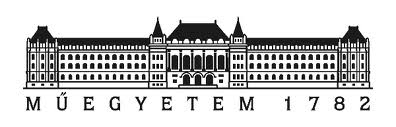 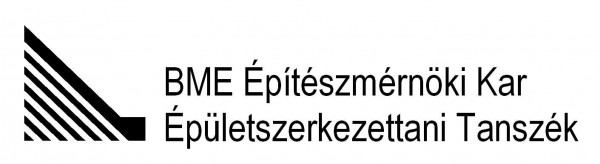 Hőszigetelések – THERM TutorialTHERM 7.4.3 Hőtechnikai szoftver alkalmazási útmutatója2015. 11. 29.Készült kizárólag oktatási célra, a BME Építészmérnöki Kar hallgatói számára. Bakonyi Dániel, okl. építészmérnök	Járfás Norbert, okl. építőmérnök, Szigetelő Szakmérnöki Szak	A Program letöltéseA Therm 7.4.3 hőtechnikai szoftver a következő linken elérhető:https://windows.lbl.gov/software/therm/7/index_7_4_3.html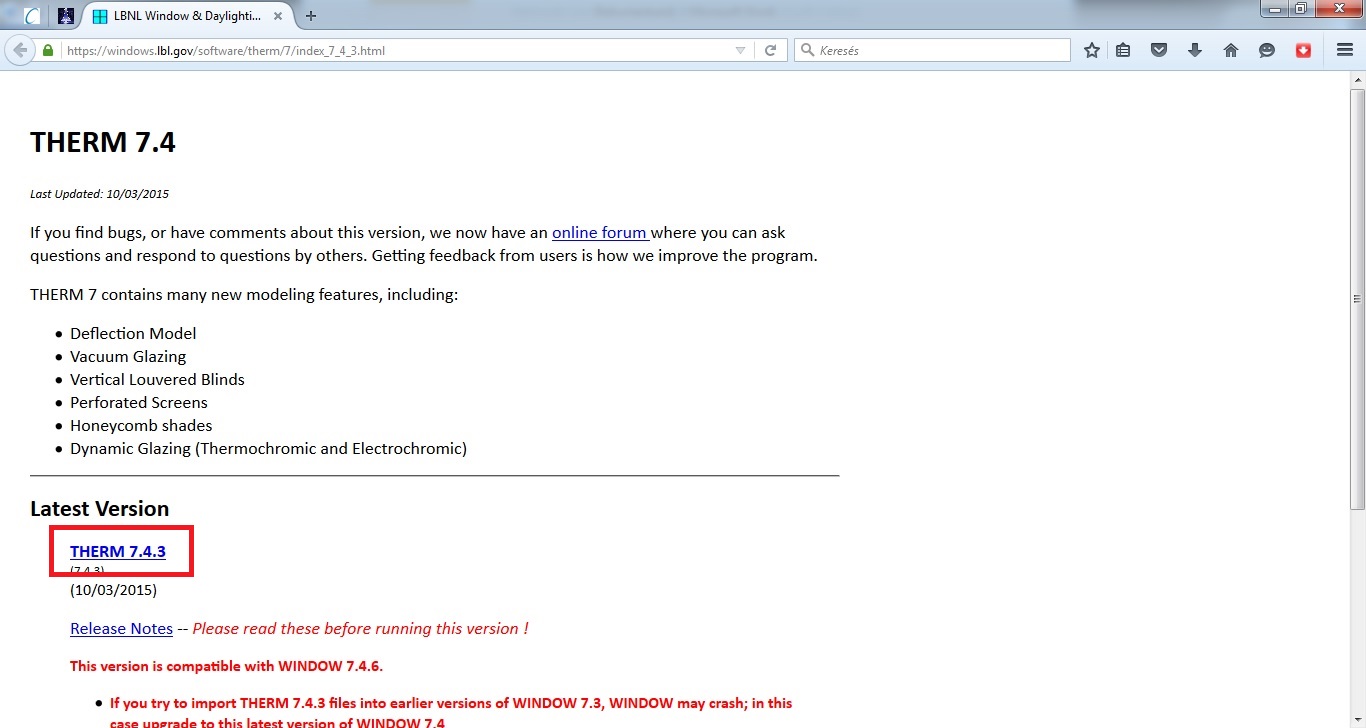 Az oldalon a (kék) link ként megjelölt THERM 7.4.3 linkre kattintva egy bejelentkezési oldalra jutunk 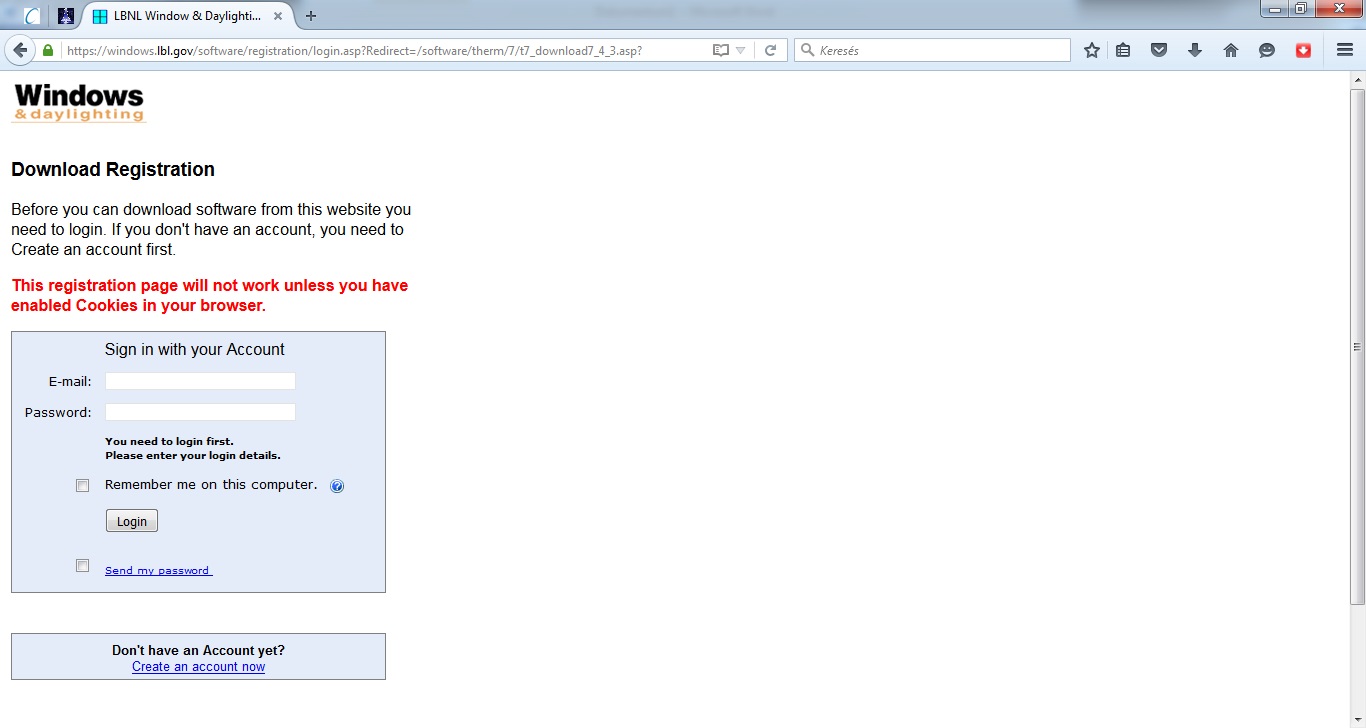 A megjelenő bejelentkezési oldalon első lépésként egy felhasználói profilt kell készítenünk. Az ehhez a regisztrációhoz szükséges linket az alábbi képen a piros keretben található hivatkozással tehetjük meg. (Create an account now)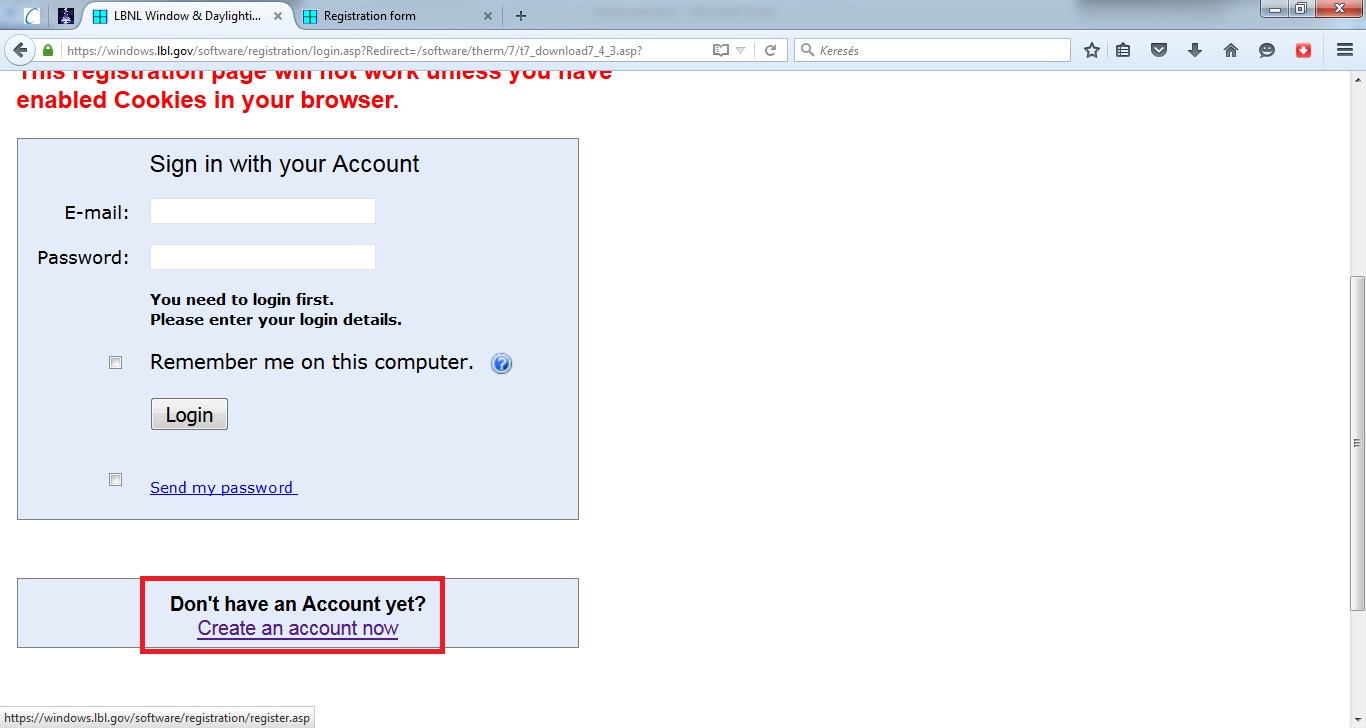 A felhasználói fiók létrehozása linkre kattintva (Create an account now) a következő oldalra jutunk.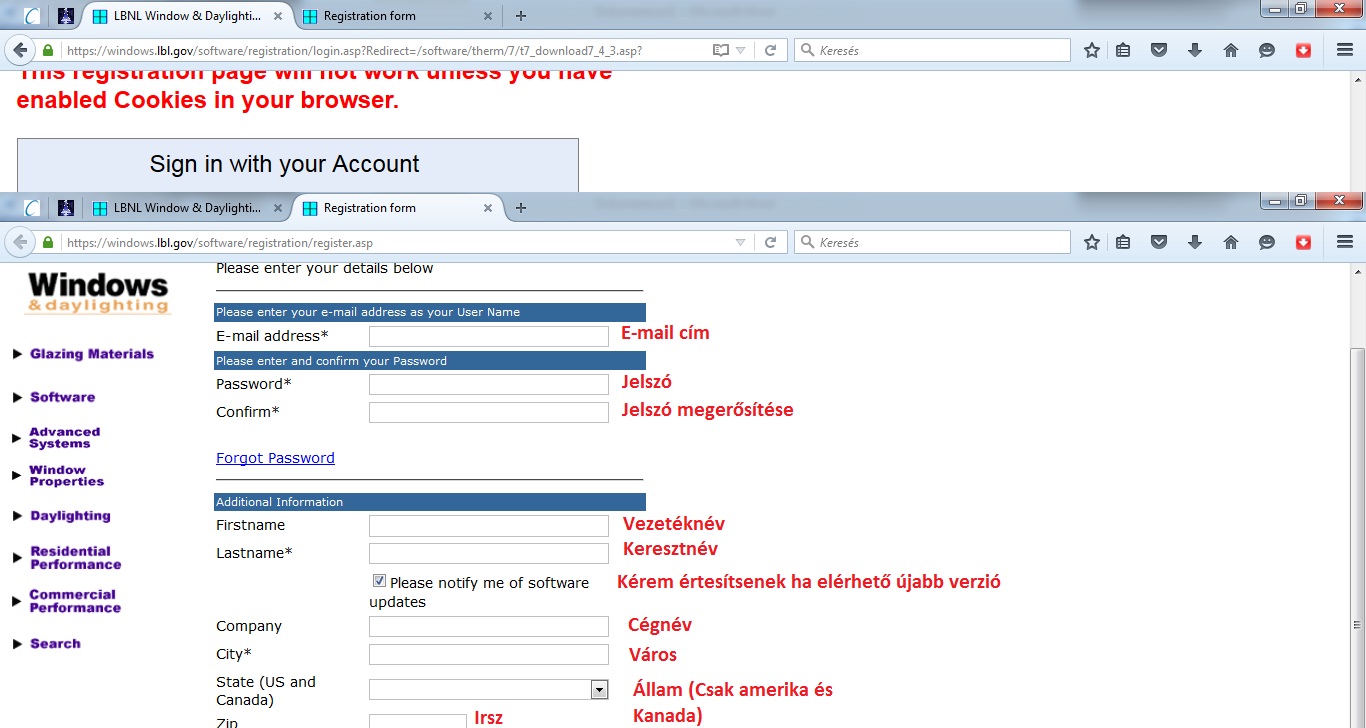 Itt fentről lefelé a *-al jelölt mezők kitöltését kell elvégeznünk!*E-mail cím*Jelszó*Jelszó megerősítés*Keresztnév*Város*OrszágHa a mezők kitöltésével végeztünk akkor kattintsunk a jelentkezés elküldése (Submit Registration) gombra.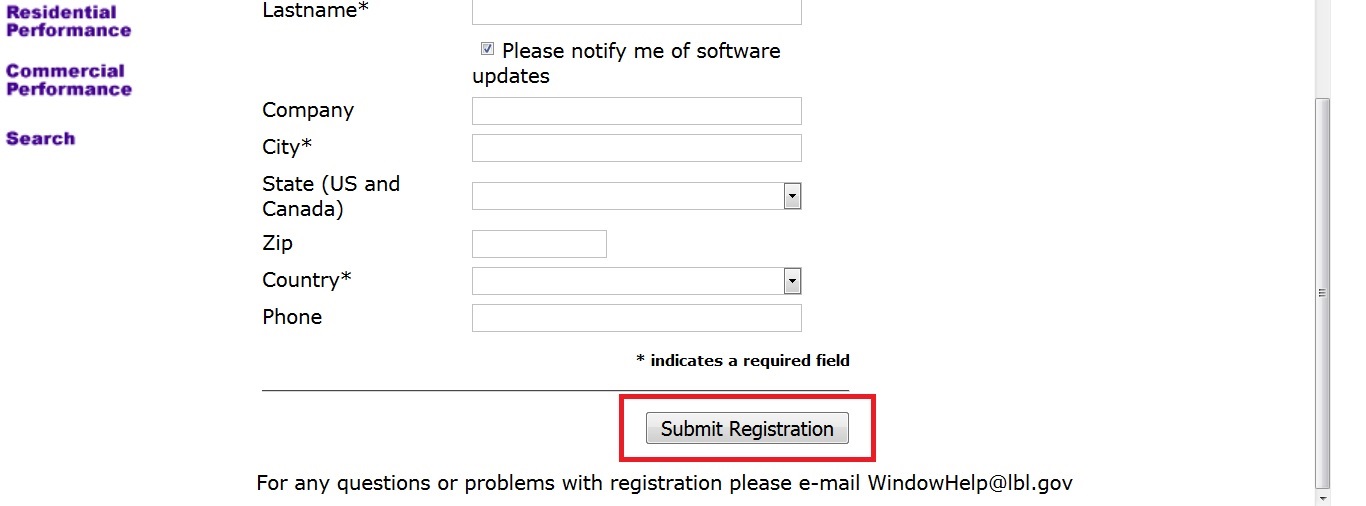 A regisztrációt követően a következő oldalra jutunk.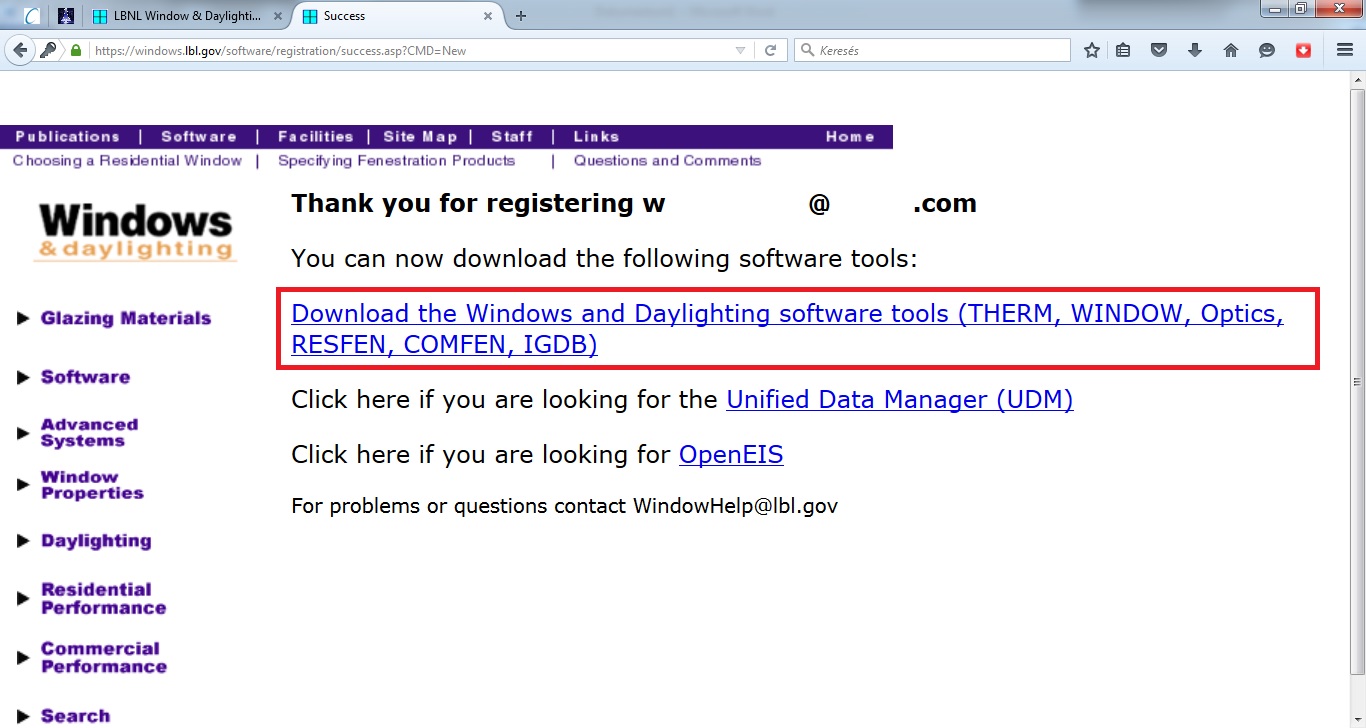 Itt megköszönik a regisztrációt majd tájékoztat róla, hogy a felsorolt programokra már engedélyezi a letöltést. Itt kattintsunk a piros téglalapban található linkre.Download the Windows and Daylight software tools (THERM, WINDOW, Optics, RESFEN, COMFEN, IGDB)A linkre kattintva eljutunk egy választó képernyőre jutunk (lsd következő oldali ábra). Itt kattintsunk a THERM linkre.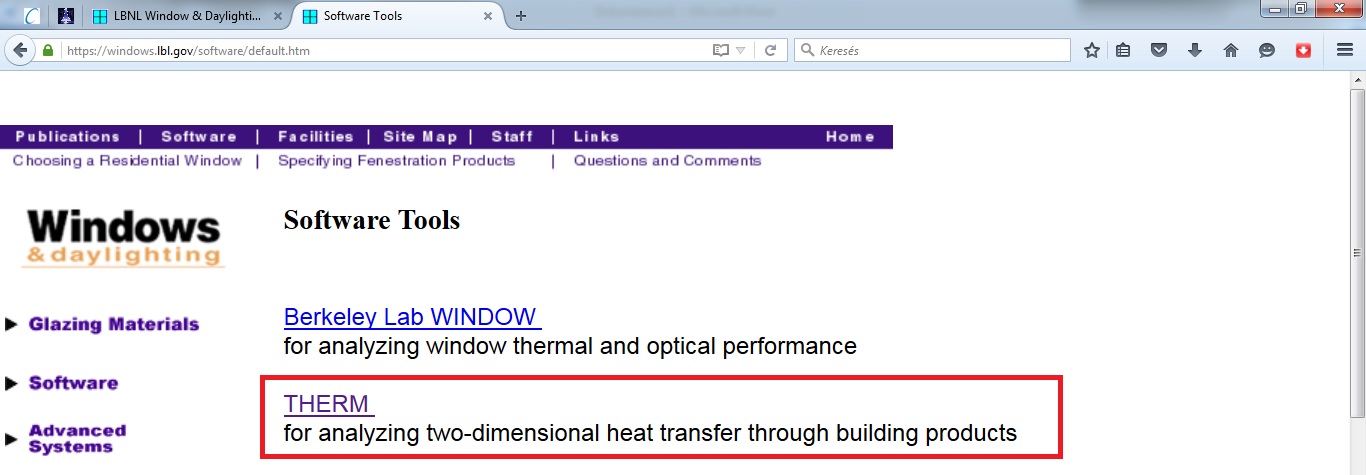 Majd a következő oldalon a letöltendő verziót választhatjuk ki. 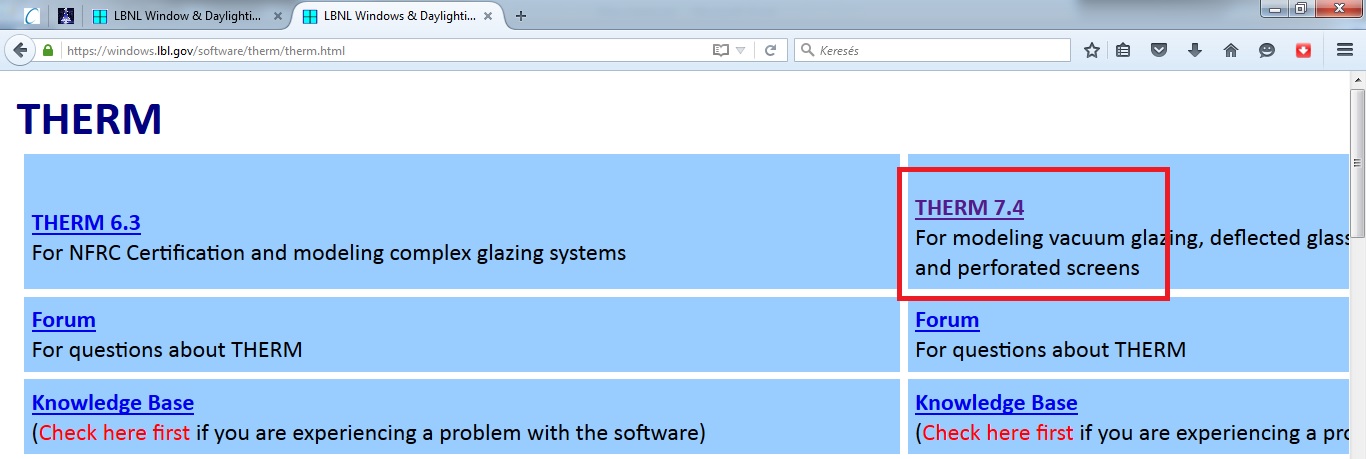 Ezen az oldalon a jobb oldali THERM 7.4 hivatkozási linket válasszuk. Ezen linkre kattintva vissza érünk a kezdő oldalunkra.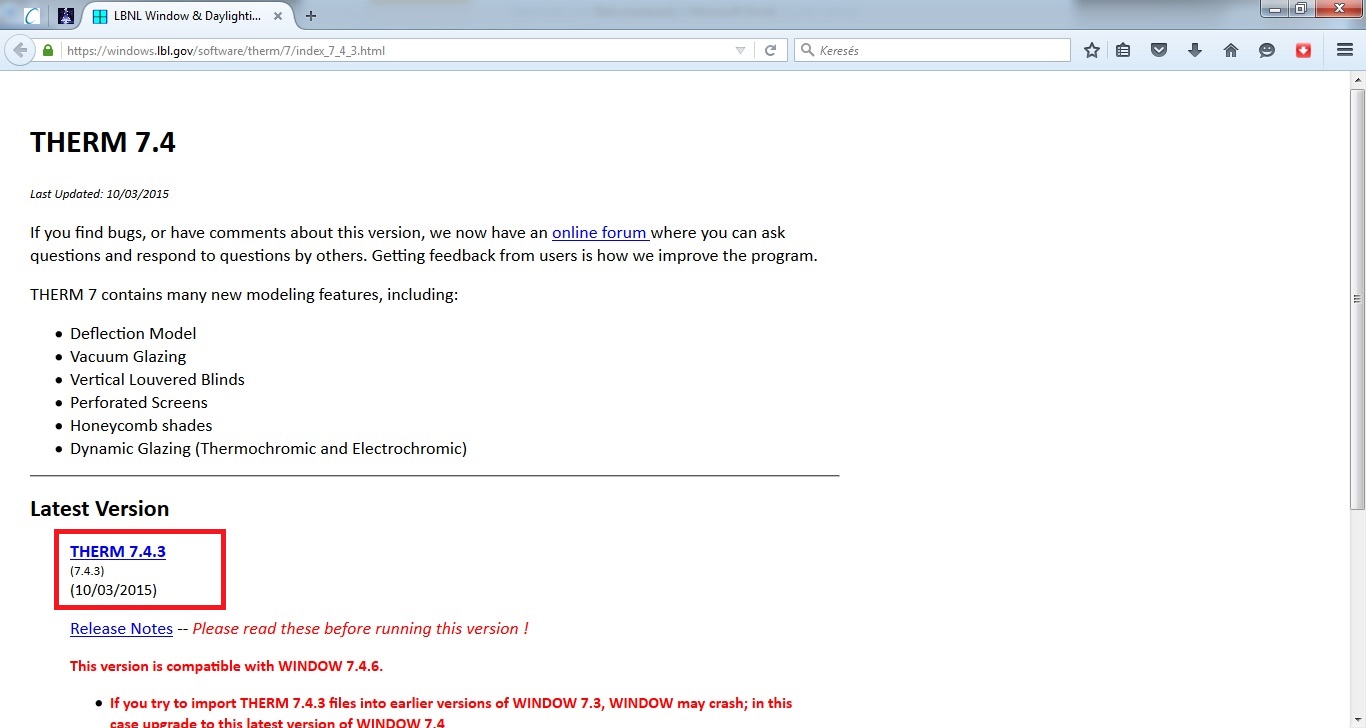 Itt kattintsunk a THERM 7.4.3 linkre. Az előzőekkel ellentétben a regisztrációt követően már a letöltési oldalra jutunk.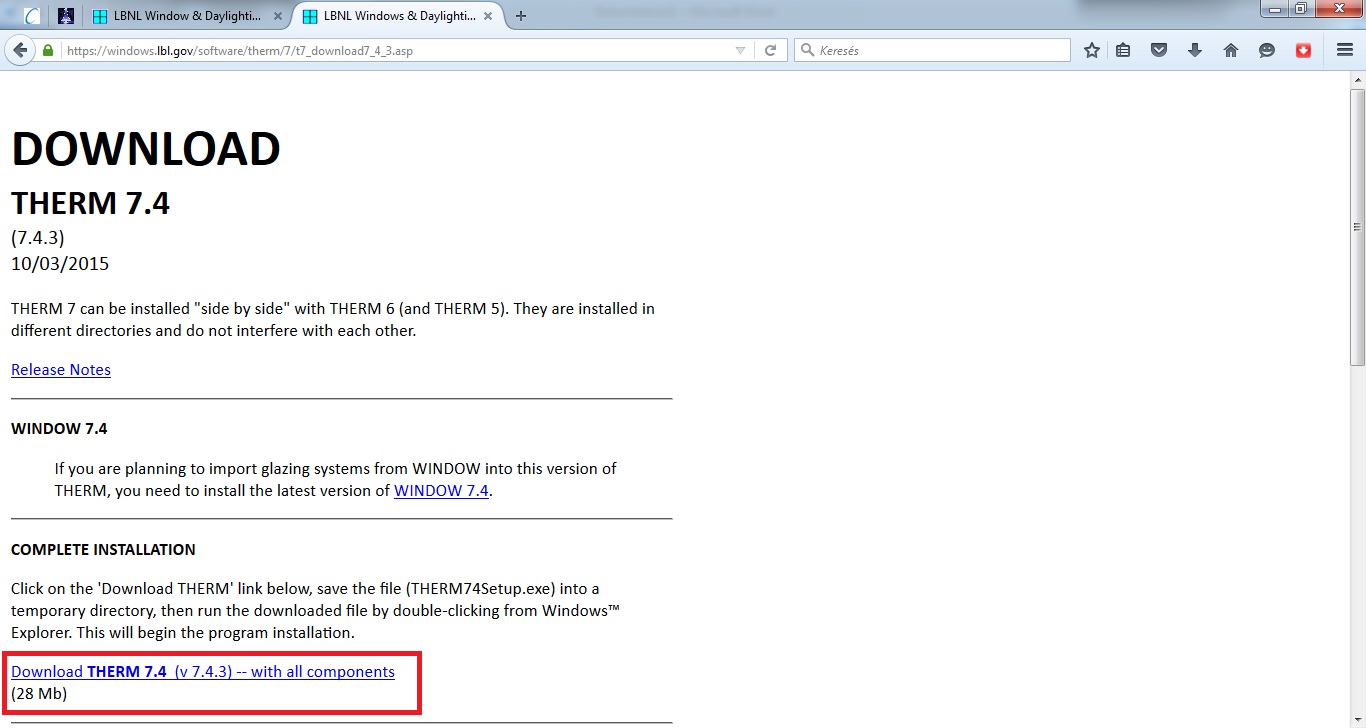 A letöltési oldalon keressük meg a Download THERM 7.4 (v.7.4.3) – with all components verziót vagyis a Therm 7.4 es szoftver minden komponensét tartalmazó verziót majd kattintsunk a linkre. Ezen file cca. 28Mb méretű tehát nem igényel nagy helyet a számítógépen. Ha a gépen már telepítve van a THERM egy korábbi verziója, akkor elegendő a kisebb méretű frissítés telepítőt letölteni.A linkre való kattintás után a következő felugró ablak jelenik meg. Itt kattintsunk a Fájl mentése gombra.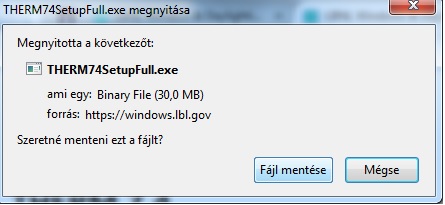 Ezt követően válasszuk ki a mappát ahova a file-t menteni akarjuk majd kattintsunk a Mentés gombra.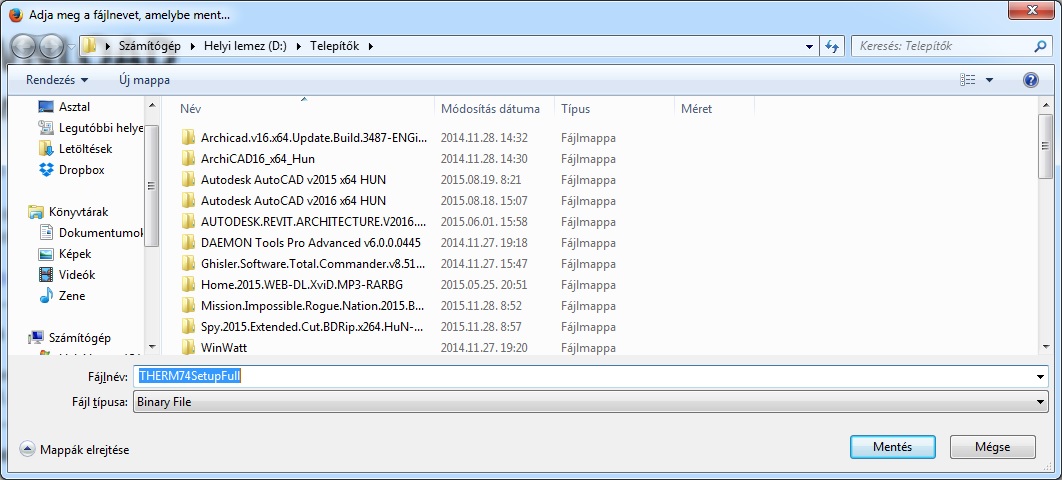 Ezzel sikerült is a programot a gépünkre menteni. A következő lépésekben a telepítés rövid menetét fogjuk bemutatni.A THERM 7.4.3 program telepítéseElső lépésként kattintsunk duplán a THERM74SetupFull.exe file-ra, melyet korábban letöltöttünk.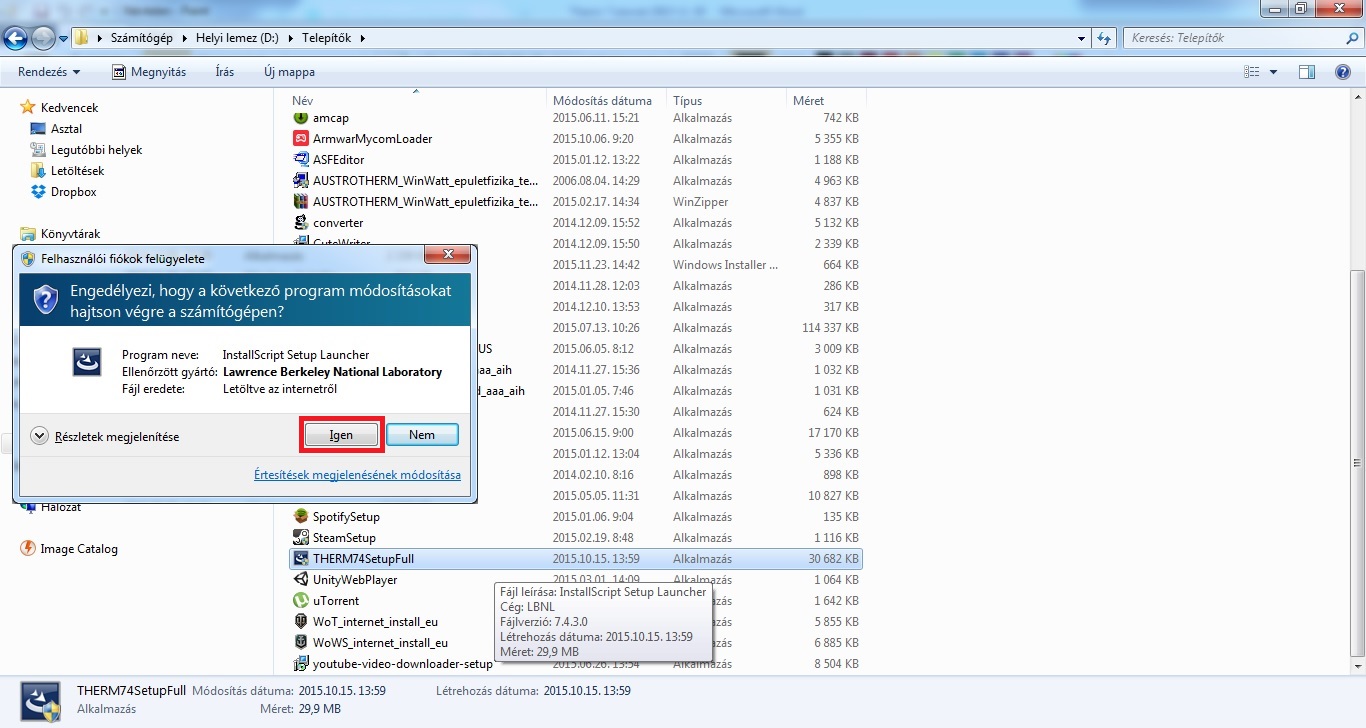 Ha amint a képen látható módon a Felhasználói fiók felügyelete megerősítést kér, nyugodtan kattintsunk az Igen lehetőségre. A következő felugró telepítő képen a program telepítési és üdvölői oldalára jutunk. Itt kattintsunk a Tovább / Next feliratra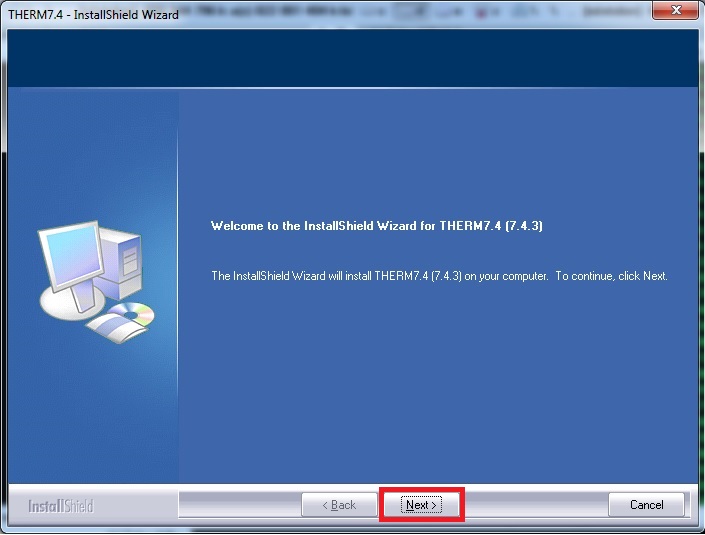 A Tovább vagy Next gombra kattintva eljutunk a végfelhasználói licensz szerződéshez. Az ebben foglaltakat el olvashatjuk vagy egyszerűen elfogadjuk az I accept the terms of the license agreement bepipálásával.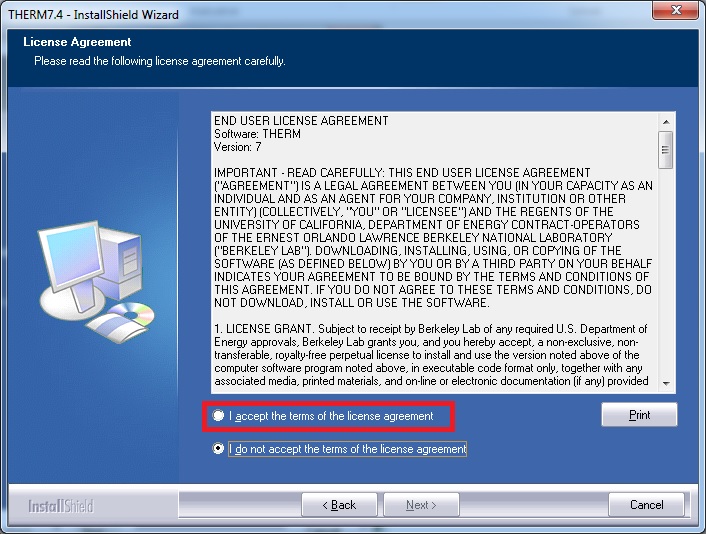 Ha bepipáltuk és ezzel elfogadtuk a felhasználói feltételeket a Tovább/Next opció elérhetővé válik. Itt is kattintsunk a Tovább/Next lehetősége.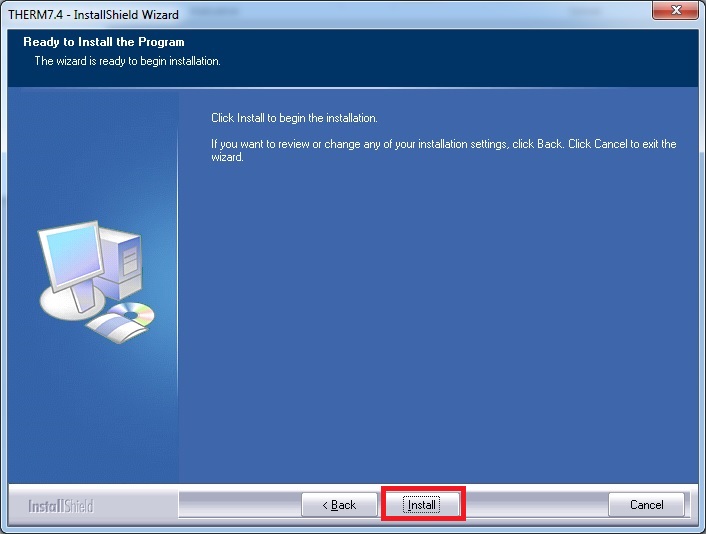 A felhasználói feltételek elfogadása után a program már telepíthető. Ezek után kattintsunk a megjelenő Telepítés/Install  Befejezés/Finish gombra a telepítés végeztével.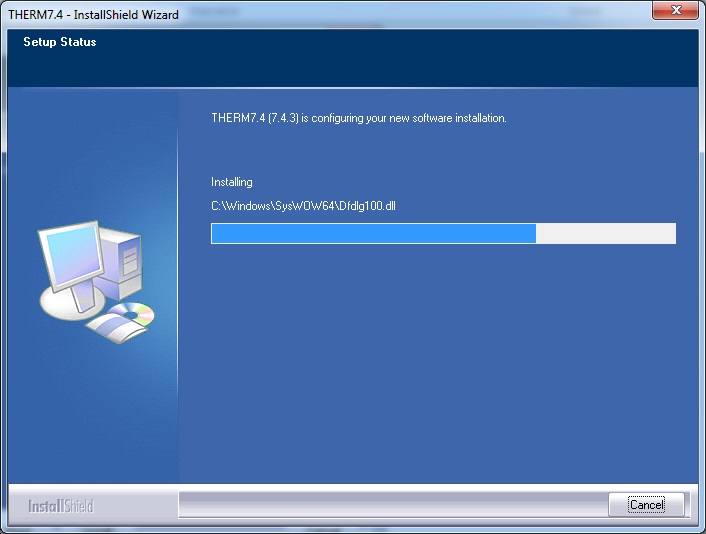 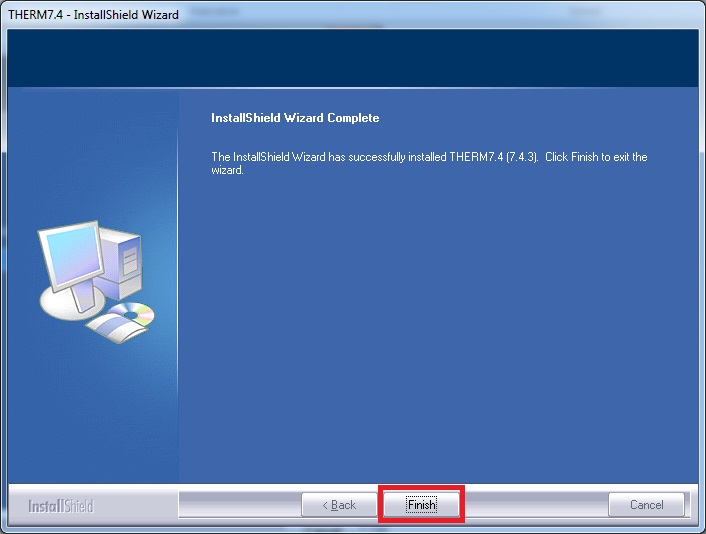 A Befejezés/Finish gombra kattintva a program már telepítve is lesz a gépünkre.A Program első indításaEbben a fejezetben egy mintafeladaton fogjuk végig követni a program használatát. A leírásban bemutatandó mintafeladatban egy koszorú csomópont vonalmenti hőátbocsátási tényezőjének számítását végezzük el. A számításhoz megismerkedünk azelőrajzolt geometria beolvasásával,anyagjellemzők definiálásával (Materials),peremfeltételek definiálásával (Boundary Conditions),anyagok és peremfeltételek hozzárendelésével,hőátbocsátási tényező peremfeltétele (U-Factor Surface),és végül a számítás menetével.Első lépésként indítsuk el a programot az asztalon található parancsikonra kétszer kattintva. Az alábbi ábrán található ikont a program automatikusan elhelyezi az asztalunkon.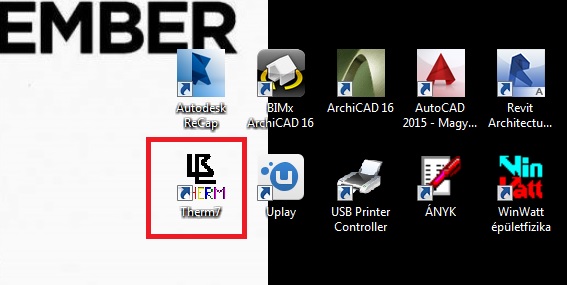 Indítást követően a következő ablak jelenik meg, melynél az első ablakot az OK gombra kattintva be is zárhatjuk vagy pár másodperc várakozás után a program automatikusan bezárja. A megjelenő felugró ablak tájékoztat minket, hogy a szoftver az amerikai kaliforniai egyetem jogai alatt áll, illetve, hogy a Therm 7.4 es verziószámú szoftver milyen modellezési feladatok ellátására készült.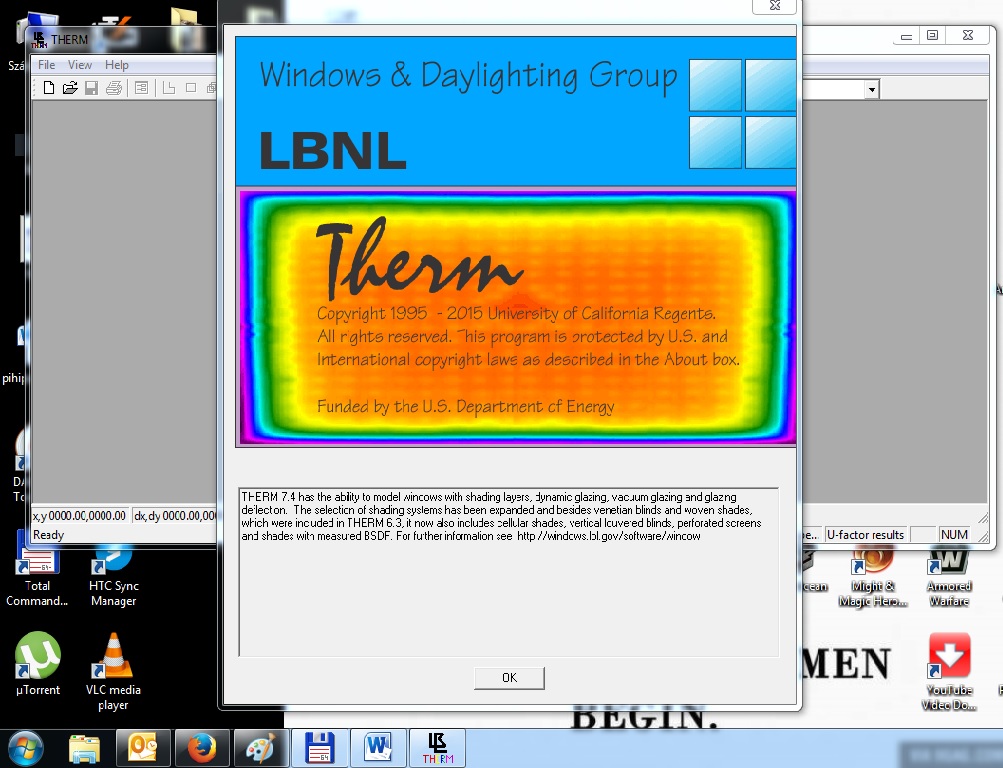 Az ablak OK gombbal történő bezárása után a fő kezelő felületre érkezünk.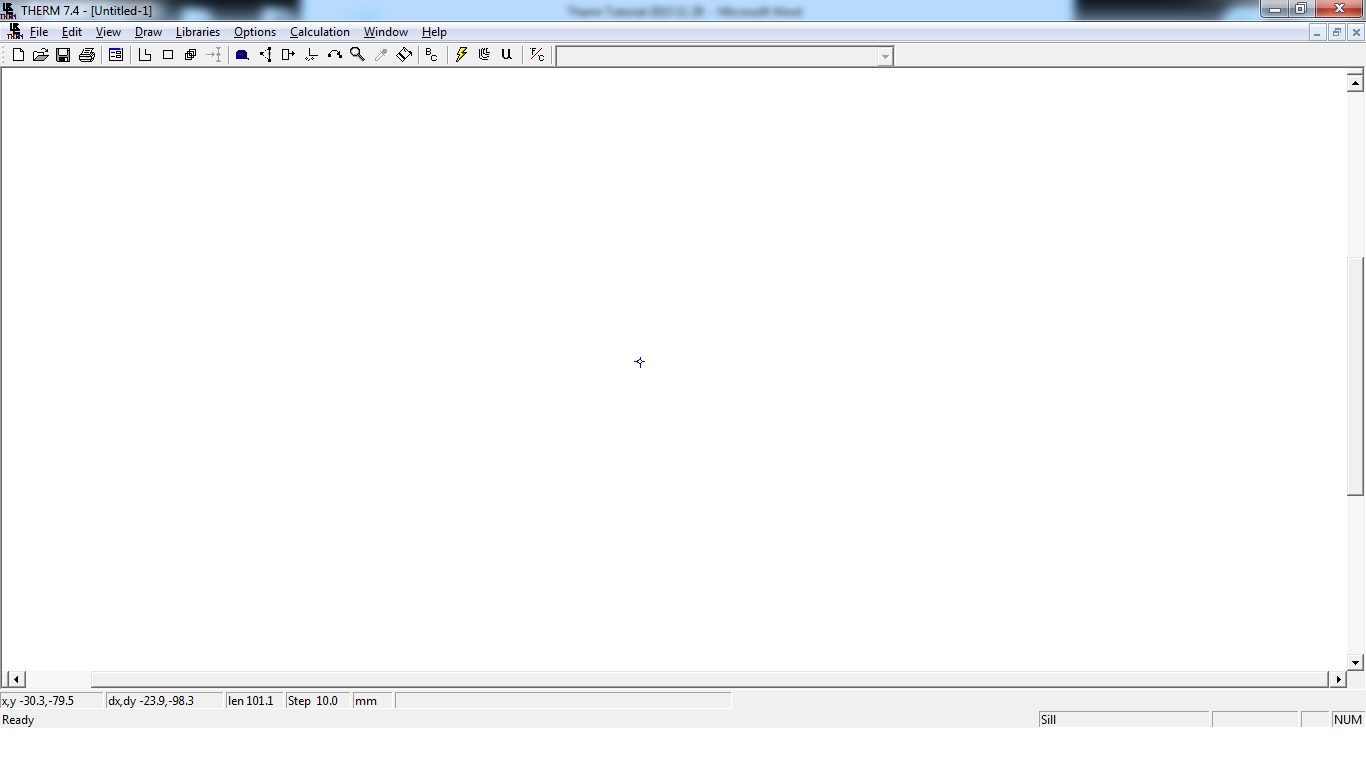 A kezelőfelület felső sorában található menü szalag alatta pedig az elérhető beépített funkciók.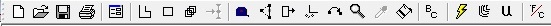 A menüsorban az ikonok balról jobbra a következő feladatok elvégzésére alkalmasak.Ezzel el is érkeztünk a program fő kezelő felületére ahol a számításokat végezhetjük. A Lawrence Berkeley National Laboratory (LBNL) Window and Daylighting Group részlege a THERM-et nyílászáró szerkezetek hőátbocsátási tényezőjének számításához fejlesztette ki egy a nyílászárók energetikájával foglalkozó programcsomag részeként (LBNL Optics, Window, THERM, RESFEN, COMFEN). A program a stacioner hővezetés parciális differenciálegyenletét oldja meg 2D-ban a végeselem módszer segítségével és így egyszerű hőhídszimulációk készítésére is jól használható. Ezen kezelési útmutatóban vagy tutoriálban egy egyszerű csomópont hőhíddszimulációja segítségével mutatjuk be a program alkalmazását, a vizsgált geometria és anyagjellemzők megadását valamint a peremfeltételek bevitelét, valamint kitérünk az anyagleíró könyvtár használatára és bővítésére is.A geometria bevitele a kezelőfelületbeA számítandó csomópontokat két módszerrel regisztrálhatjuk a program kezelő- vagy rajz felületén.A program által biztosított manuális rajzeszközökkel. Ezen megoldás alkalmazása nehézkes mivel a program csak nagyon egyszerű rajzeszközöket biztosít és hiányzik belőle a legtöbb segédeszköz ami a CAD programokat használhatóvá teszi. Emiatt ezt majd csak a későbbiekben fogjuk alkalmazni az anyagok meghatározására.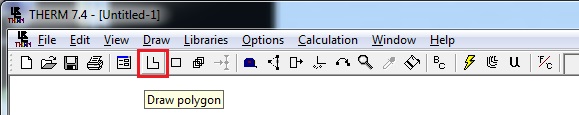 vagy alávetítéssel (Underlay) korábban készített CAD file-ból. Ezt az alávetítést a File -> Underlay menü elemre kattintva érhetjük el. Válasszuk is ki ezt az opciót. Keressük meg a menüben a File legördülő menüsort és kattintsunk az Underlay / Alávetítés opcióra. A menü elem kiválasztásával a következő felugró ablak jelenik meg.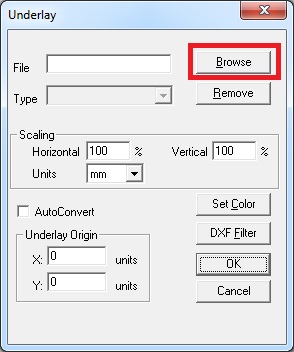 Ezen menüpontban válasszuk ki a Browse/Tallózás opciót melyet pirossal kiemeltünk. Ezt követően egy felnyíló ablak jelenik meg ahol válasszuk ki a számítandó csomópont. Jelen esetben ez AutoCAD-ben készült. Keressük meg majd nyissuk meg a csomopont.dxf filet. A program csak dxf formátumú fileokat tud beolvasni és értelmezni. Mind az AutoCAD mind az ArchiCAD képes dxf formátumban menteni, de a problémák elkerülése végett néhány szabályt érdemes betartani. Csak 2D-s rajzok olvashatóak be, lehetőleg csak vonal elemekkel (kitöltések, feliratok stb. nélkül). Az eltérő csomópontokat külön file-ba kell helyezni és úgy beolvasni. A rajzok egésze a pozitív x és y koordinátájú negyedtérben legyen az origótól kicsit távolabb. A rajzokat [mm] léptékben érdemes elkészíteni, akkor biztosan nem követünk el hibát az átméretezéssel.Megjegyzés: a rajzbeolvasás nem minden esetben működik tökéletesen a programban. Ilyenkor érdemes újra ellenőrizni, kicsit eltolni az origótól, újra elmenteni és beolvasni. A legtöbb esetben a probléma hamar megszüntethető.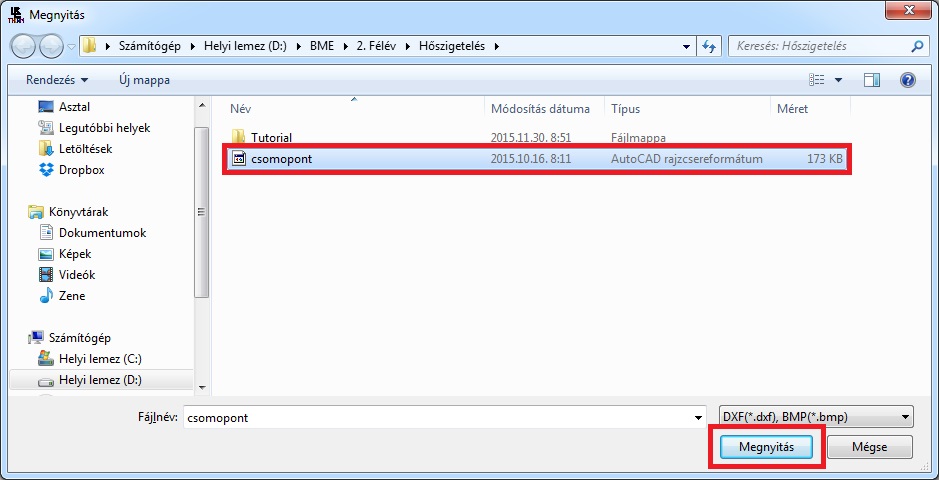 Tehát a file megnyitása a következő File -> Underlay -> Browse -> MegnyitásA megnyitás gombra kattintva visszatérünk az előző már ismert Underlay almenübe. Itt a program már automatikusan kitölti a számára szükséges információkkal (ld. következő ábra)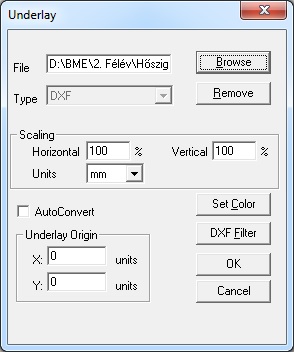 Amint láthatjuk a program meghatározta a File helyét valamint a kiterjesztését.A Scaling/Méretezés opcióknál beállíthatjuk a rajz méretarányait Horizontális és Vertikális irányokban valamint a rajzi mértékegységeket. Ezek a beállítások alapesetben megfelelőek tehát hagyjuk a beállításokat 100% os méretezési tulajdonságon és mm mértékegységben.Az Underlay Origin/Origó alávetítés opciót ezen példa esetében ismételten nem kell módosítani tehát ezeket is hagyjuk alap 0/0 egység beállításon.Ha minden szükséges beállítást elvégeztünk, akkor kattintsunk az OK gombra. Az OK gombra történő kattintás után a program visszatér a kezdő képernyőre viszont a kiválasztott csomopont.dxf rajz file tartalma immáron halványszürke módon a rajzfelületünkre kerül elhelyezésre. Mint ahogy az az alábbi ábrán látható.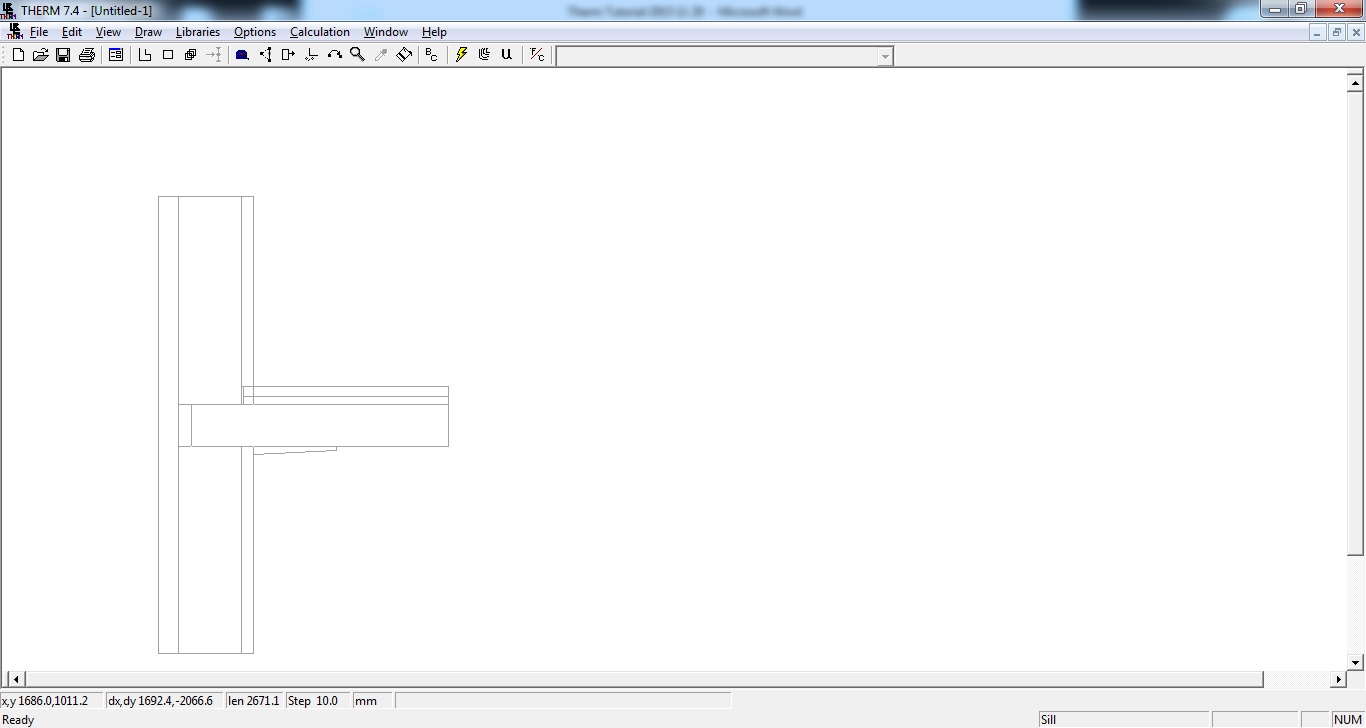 Ezzel meg is határoztuk a program számára, hogy mely csomóponti kialakítást vizsgáljuk. Csomóponti értelemben szabadon vizsgálhatunk, bármilyen csomópontot viszont a csomóponthoz viszonyítva az egyéb szerkezeti távolságok az 1m-ert ne haladják meg. A program így gyorsabban tudja kiszámolni a szükséges értékeket.A tutoriálbeli csomópont alávetítésével azonban a program nem tud még számolni mivel nincsenek meghatározva az anyagjellemzők valamint a különböző peremfeltételek. A következő lépésekben meghatározzuk a szükséges anyagjellemzőket és ezen szerkezeteket átültetjük a rajzi ábránkra.A biztonság kedvéért a tutorial feladatot mentsük el. Ezt a kezelő felület menü sorában a File  legördülő menü Save as… opcióval tehető meg. File -> Save as.. 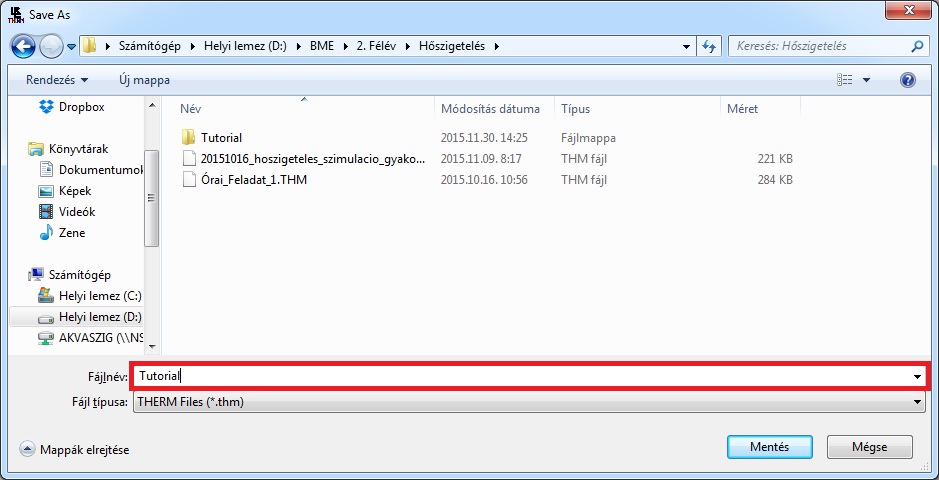 A felugró ablakban válasszuk ki a mentés helyét és a Fájlnév megadásánál adjuk a mentés nevének Tutorial. A kiterjesztést a program automatikusan értelmezi és a THERM program *.thm kiterjesztésével fogja ellátni. A tutorial során a mentés ikon  megjelenésével mentsük a feladatot.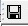 Anyagjellemzők meghatározásaA beillesztett csomóponton látható, hogy egy szintközi födém hőtechnikáját fogjuk vizsgálni. A födém anyaga legyen vasbeton míg az alsó és felső falazat pedig tégla falazat. A homlokzati síkon és a födém csatlakozásánál hőszigeteléssel ennek legyen EPS hőszigetelés az anyaga. Tehát az anyagjellemzők bevitelekor három anyagot fogunk létrehozni.VasbetonTéglaHőszigetelés (EPS)Az anyagok létrehozásához meg kell nyitnunk az anyag könyvtárat. Ezt a menü elemet a következő módon érhetjük el. A menüsorban majd a legördülő menüben válasszuk a Libraries/Könyvtárak -> Material Library/Anyag könyvtár menüelemet. Vagy röviden gyorsbillenytűvel Shift + F4.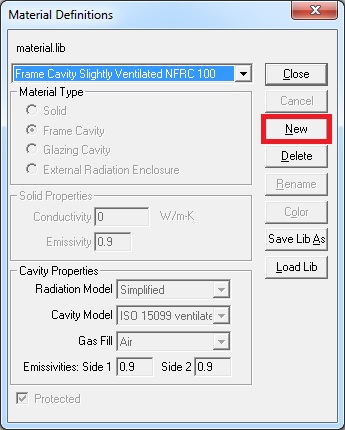 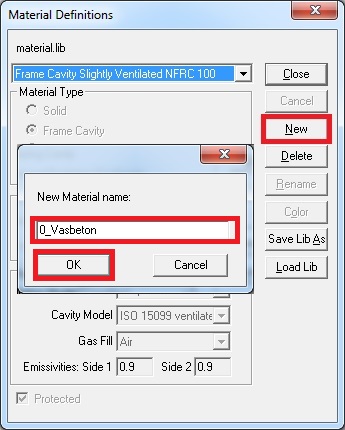 Itt a felugró ablakban 1. ábra kattintsunk a New/Új lehetőségre majd a 2. ábrán szereplő üres mezőbe adjuk meg a létrehozni kívánt szerkezeti anyagunk nevét. Jelen esetben pl.: 0_Vasbeton. A 0 és az alávonás amiatt kell a szerkezeti anyagunk neve elé, hogy a későbbi mentése során a már meglévő anyaglista elejére kerüljön így később gyorsabban megtaláljuk az alkalmazandó anyagokat.Ha megadtuk a létrehozandó anyag nevét kattintsunk az OK gombra.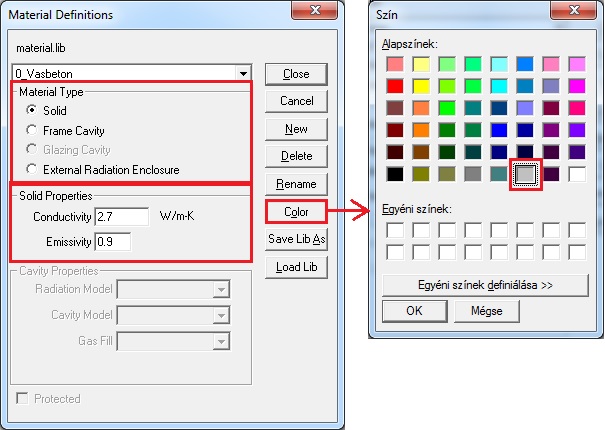 Az OK gombra kattintva az új anyagunk anyagjellemző beállításainál találjuk magunkat. Itt három beállítást kell megtennünk az anyagra vonatkoztatva. Az első beállítás a Material Type / Anyag típus itt mind a három anyagunk esetében a Solid / Tömör opciót válasszuk. A második opció a Frame Cavity / Szerelt szerkezet ezt például gipszkarton válaszfalak esetében alkalmazhatjuk. A Glazing Cavity / Üveges szerkezetek opciót akkor alkalmazzuk, ha nyílászárót például ablakot kívánunk számolni.A második beállítási lehetőség a tömör anyagokra vonatkozó értékek. Az első ilyen a Conductivity / Hővezetési tényező. Ezt a jelen példánknál a vasbeton esetében állítsuk 2.7 W/mK értékre. Figyeljünk arra, hogy a tizedes vesszőt pontként írjuk az értékbe (amerikai program!), különben a program nem fog tudni kalkulálni vele. A második értéket Emissivity / Fajlagos Emisszió. Ezt az értéket jelen esetben változatlanul hagyhatjuk 0.9 értéken.Végül a harmadik beállítás a szín meghatározása. Erre ezért van szükség, hogy a későbbiekben a szerkezeti anyagokat megtudjuk különböztetni egymástól. Ennek a beállításához az ablak jobb oldalán kattintsunk a Color / Szín opcióra majd válasszuk ki a szürke színt, de tetszőleges szín választható. Majd kattintsunk az OK gombra.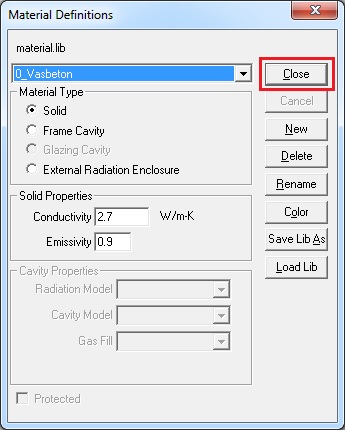 Ezt követően minden szükséges adatot megadtunk az anyag jellemzőhöz. Az anyag mentéséhez és az ablak bezárásához kattintsunk a Close / Bezárás gombra. Ezzel létre is hoztuk a vasbeton anyagunkat.A következő lépésben az előzőek szerint ismertetett lépések alapján hozzuk létre a Hőszigetelésünk és a Tégla anyagát. Tehát válasszuk a Libraries/Könyvtárak -> Material Library/Anyag könyvtár -> New/Új vagy Shift+F4 -> New/Új. Az anyagokat a következő paraméterekkel rögzítsük a rendszerben.Hőszigetelés.:Név.: 0_HőszigetelésAnyag típus.: SolidConductivity.: 0.038 W/mKEmissivity.: 0.9Szín.: SárgaTégla falazat.:Név.: 0_FalazatAnyag típus.: SolidConductivity.: 0.1 W/mKEmissivity.: 0.9Szín.: PirosMiután létrehoztuk az anyagokat azok jól láthatóan az elnevezésük miatt az anyag lista elején helyezkednek el.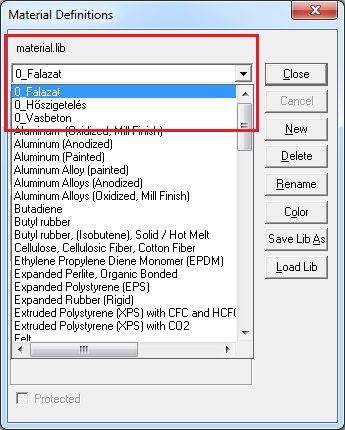 Ezzel létre is hoztuk a feladat során alkalmazandó szerkezeti anyagainkat. A következőkben meghatározzuk a programnak a számításhoz szükséges permfeltételeket.A peremfeltételek meghatározása (Boundary Conditions)Mint minden számításhoz úgy a hőtechnikai számításokhoz is meg kell határoznunk bizonyos peremfeltételeket , angolul: Boundary Condition-t. A peremfeltételek azt adják meg, hogy mivel számoljon a program az egyes határoló felületeken a csomópont belsejében kialakuló hőmérsékletmező meghatározásánál (pl. milyen léghőmérséklet uralkodik a belső térben és mekkora a hőátadási tényező). A peremfeltételek közé tartozik a számításokhoz elengedhetetlen külső-, belső hőmérséklet valamint a szerkezetek hőátadási tényezője (W/m2K) a különféle terek irányában (Pl.: Belső padló, mennyezet).A hőátadási tényező a légtér és a felület közötti hőátadás intenzitását adja meg egyégnyi felületen egységnyi hőmérsékletkülönbség hatására. A felületi hőátadás egy komplex jelenség, mely konvekcióval – légáramlással – és hosszúhullámú infravörös sugárzással történik. A hőátadási tényező pontos értéke számos tényező függvénye, térben és időben pedig nem állandó. Egy egyszerű hőhídszámításohoz egyenlőre azonban elegendő a hőátadási tényezők szabványos értékeivel számolni, melyek felfoghatóak úgy, mint a fűtési idényre vett átlag értékek. A hőátadási tényező felvételére  az alábbi ábra nyújt segítséget.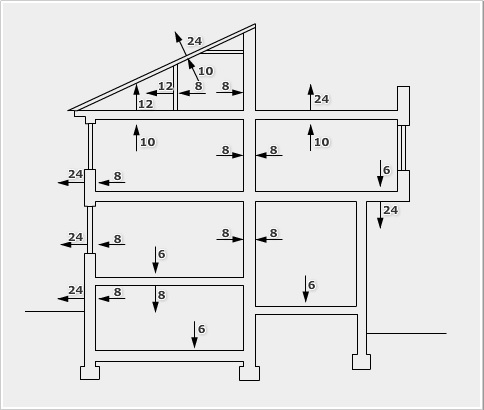 Ezek alapján a bemutató csomóponton négy peremfeltételt kell meghatározni. Ez a négy peremfeltételi sík a következő.:Belső oldal (fal)Külső oldal (fal, hőszig)Belső padlóBelső mennyezetElső lépésben nyissuk meg a peremfeltételi könyvtárat. Ezt a menüsorban a Libraries / Könyvtárak -> Boundary Condition Library / Peremfeltétel könyvtár opció kiválasztásával vagy a Shift + F5 gyorsbillentyűvel érjük el. A könyvtár kiválasztása után a következő ablak jelenik meg. 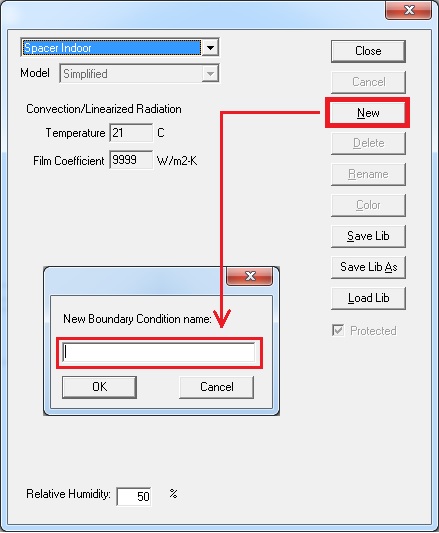 Itt a felugró ablakban kattintsunk a New / Új menü gombra. Ennek következtében a már az előzőekből ismert új név megadása ablak ugrik elő. Itt azt a korábban az anyag könyvtárból ismertetett módon a 3.2 es pont alapján hozzuk létre a belső padló peremfeltételét.Gépeljük be a név helyére 0_Belső_Padló. Majd válasszuk az Ok lehetőséget.Ezek után az alábbi képen szereplő beállítások ablak fog megjelenni. 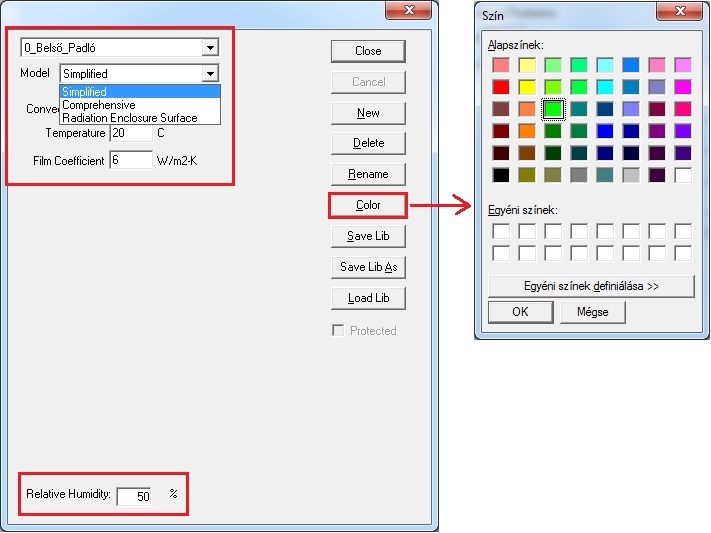 Itt több dolgot állíthatunk be a számítások pontosságát és egyéb tényezőket figyelembe véve melyek az alábbiak.Modell legördülő menü.: a hőátadás modell típusaTemperature / Hőmérséklet.: A vizsgált felülethez rendelt külső vagy belső léghőmérséklet.Film Coeficient / Hőátadási tényező.: Itt a 3.3 pont elején lévő releváns adatot kell megadni.Relative Humidity / Relatív páratartalom.: A relatív páratartalom értéke %-ban kifejezveTehát mint azt az előzőekben leírtuk itt a jelenlegi beállításokkal adjuk meg a 0_Belső_Padló peremfeltétel szükséges adatait. A gyári hőmérséklet adatot írjuk 20 fok Celziuszra a Hőátadási tényezőt pedig állítsuk 6 W/m2-K értékre. A relatív páratartalom automatikusan 50% ezt nem kell megváltoztatni.Az utolsó beállítási paraméter a szín meghatározása ez a vizuális észlelést és esetleges hibáknál ad segítséget a megoldásban. Állítsuk a feltétel színét a Color / Szín menüre kattintva Zöldre majd Ok.Új feltétel létrehozása a már korábban ismertetett módon lehetséges vagy egyszerűen kattintsunk a New / Új menülehetőségre és hozzuk létre a még szükséges három peremfeltételt a következő paraméterek alapján.Belső Mennyezet.:Név.: 0_Belső_PlafonModel.: Simplified (Egyszerüsített)Hőmérséklet.: 20 CHőátadási Tényező.: 10 W/m2-KSzín.: SárgaBelső Felület.:Név.: 0_BelsőModel.: Simplified (Egyszerüsített)Hőmérséklet.: 20 CHőátadási Tényező.: 8 W/m2-KSzín.: KékKülső Felület.:Név.: 0_KülsőModel.: Simplified (Egyszerüsített)Hőmérséklet.: 0 CHőátadási Tényező.: 24 W/m2-KSzín.: PirosA peremfeltételek létrehozásával a megadott peremfeltételek az anyagokhoz hasonló módon bekerültek a peremfeltétel könyvtárba mint ahogy az az alábbi ábrán látható.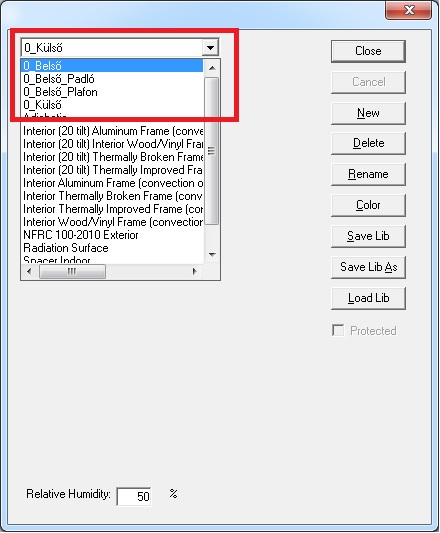 A következő lépésben mentsük le az anyag és a peremfeltétel könyvtárat is ezt egyszerűen a Save Lib / Könyvtár mentése vagy a Save Lib As / Könyvtár mentése mint lehetőséggel megtehető.Ezzel az eddigiek alapján meghatároztuk a használni kívánt anyagok hőtechnikai jellemzőit, elláttuk őket a megfelelő hőtechnikai értékekkel valamint meghatároztuk a szükséges peremfeltételeket a számítások elvégzéséhez. Ezen peremfeltételekből jól látható, hogy egy olyan hőtechnikai számítást fogunk végezni a csomóponton, mely 20C fokos belső és 0C fokos külső hőmérsékletet feltételez 50% os relatív páratartalom mellett.A következő lépésben felhasználjuk ezeket a beállításainkat és virtuálisan is megalkotjuk a csomópontunkat a megadott szerkezeti elemekkel. Megjegyzés: Itt készítsünk egy ismételt teljes mentést a gyakorlófeladaton. Kattintsunk a mentés ikonra.Az anyagok meghatározása a csomóponti rajzon (Egyszerűsített)A 3.1 pontban beolvastuk a viszgálandó csomópont geometriáját egy előrajzolt dxf file-ból. Most a hőtechnikai jellemzőikkel definiált építőanyagokat a 3.2 pontból hozzá kell rendeljük a geometria megfelelő részeihez. Ebben a lépésben alkalmazzuk a program által felajánlott rajzeszközöket. Ezen pontban foglaltak alapján nem számolunk a hőszigeteléssel csak a falazat és vasbeton szerkezetet rajzoljuk meg. Kezdjünk is hozzá.Első lépésként az eszköz palettán válasszuk ki a Draw Rectangle / Téglatest rajzolása opciót.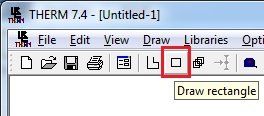 Szimplán egyszer kattintsunk az elemre. Az eszköz kiválasztása után a rajzeszköz és a kezelő felületi anyag könyvtár is elérhetővé válik.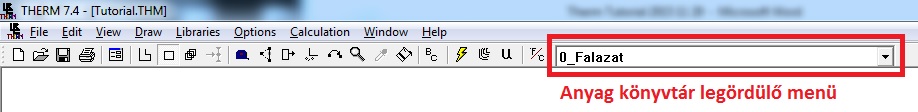 Itt kattintsunk a legördülő menü kis fekete nyilára 0_Falazat anyag elem jobb oldalán. Majd válaszuk ki a 0_Vasbeton elemet.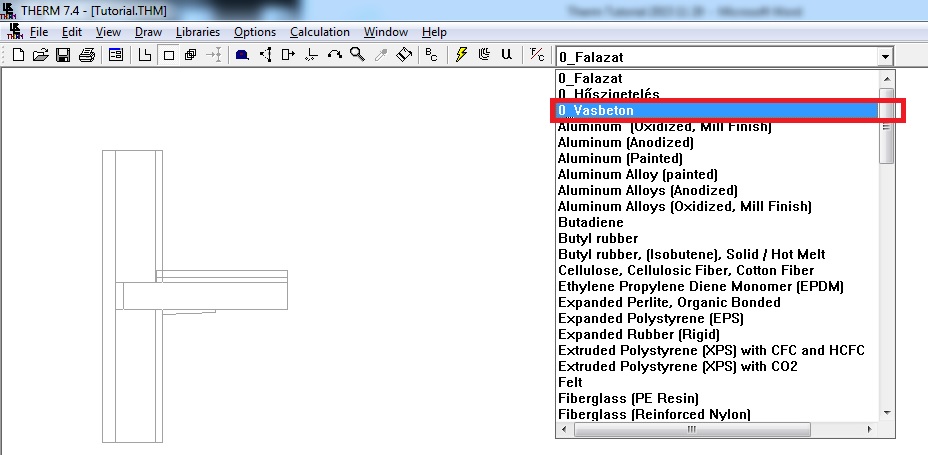 Kiválasztás után az rajz eszköz egér kurzorát mozgassuk a vasbeton lemez födém jobb alsó (vagy tetszőleges sarok pontjára. A rajzon nagyítani az egér jobb gombjának egyszeri kattintásával tudunk.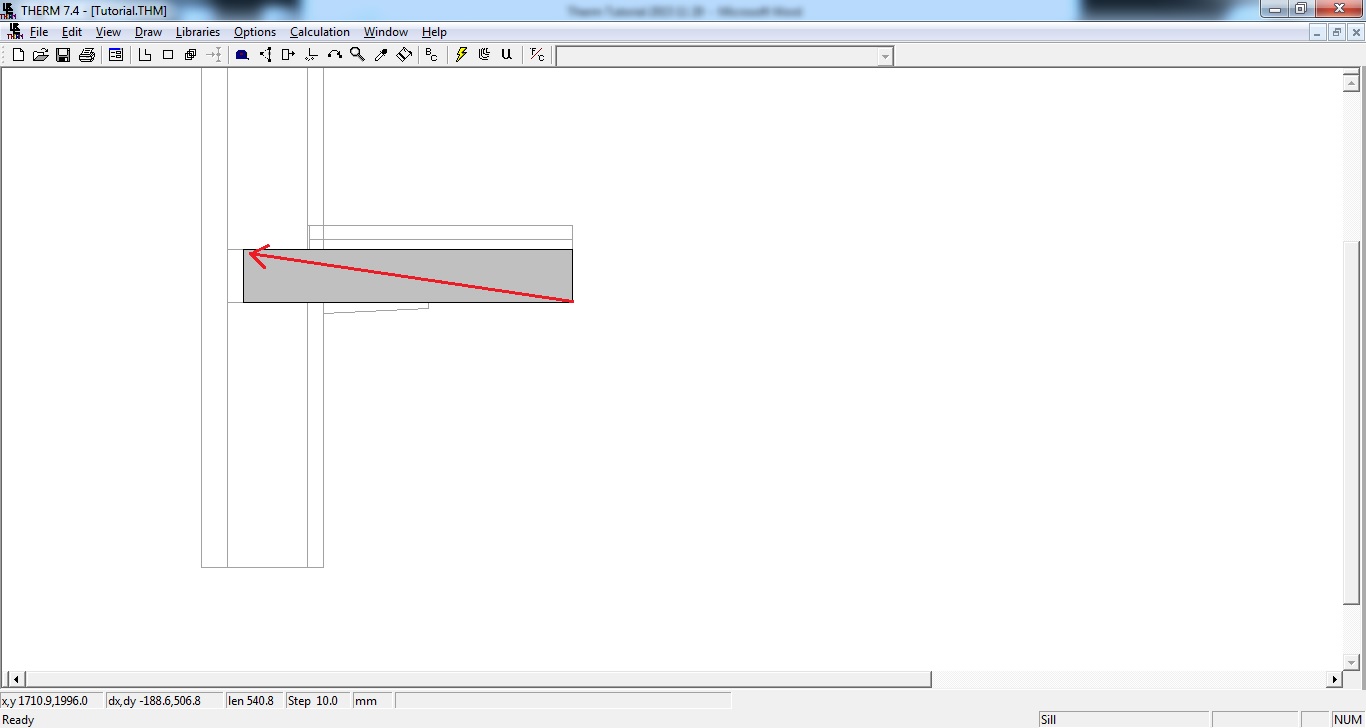 A program automatikusan érzékeli a legközelebbi sarokpontot így a szerkezeteket gyorsan megrajzolhatjuk a programban. A vasbeton födémlemez megrajzolása után a program a szerkezet előre általunk definiált színével kitölti. Mint látható a födém fal csomópontnál a födémlemez előtt van egy 6 cm-es koszorú hőszigetelés. Jelen pont alapján ezt a kis felületet tekintsük vasbetonnak. Tehát a födémlemezt a falazat külső síkjáig vezessük ki a lemez rajzát (lsd. az előző ábrán). Az egyszerűség kedvéért ezt külön poligonként rajzoljuk.Az előzőek alapján rajzoljuk meg a maradék vasbeton szerkezetet (Szürke) és a két falszerkezetet (Piros)Ennek eredményeképpen a következő ábrát kell kapnunk.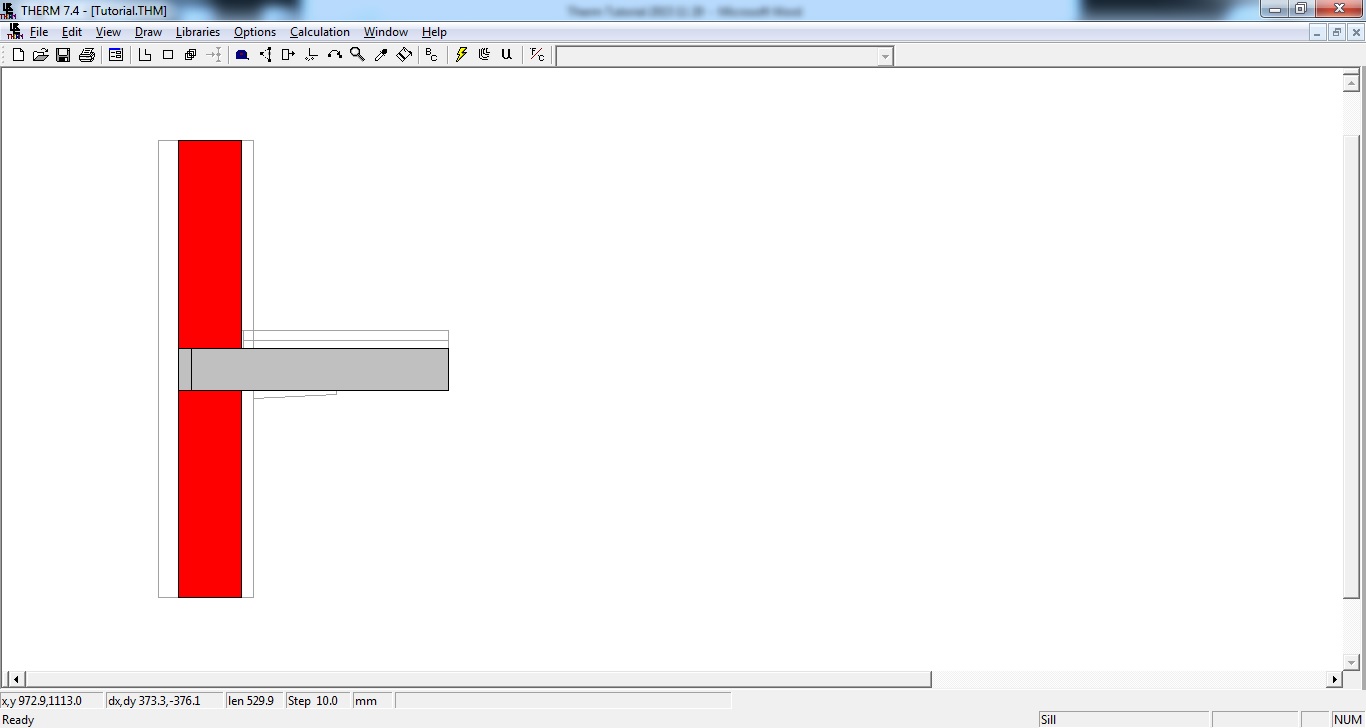 Ezzel az egyszerűsített hőszigetelés nélküli csomópontunk elkészült. A számítások előtt még egy feladatunk van ez pedig az előzőekből ismert Peremfeltételek átültetése a rajzra illetve a felületi hőátbocsátási tényezők definiálása. Megjegyzés: Itt készítsünk egy ismételt teljes mentést a gyakorlófeladaton. Kattintsunk a mentés ikonra.Első lépésként kattintsunk az eszköz sávban található, Boundary Conditions / Peremfeltételek ikonra egyszer. Lásd az alábbi ábra.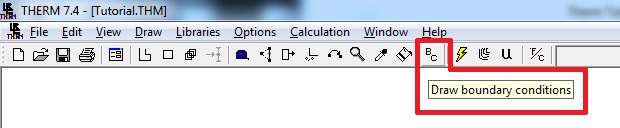 Az ikonra kattintva a program ellenőrzi a bevitt anyagok és esetleges átlapolásainak találkozásait. Ezek után a rajzon meghatározhatjuk a peremfeltételi vonatkozásokat.Következő lépéskéntKattintsunk a felső falazati elemre. Kiválasztása esetén, ahogy az alábbi első képen látható minden egyéb felülettel és minden saját sarok és csatlakozó csomópontját kijelöli a program. A második lépésben kattintsunk egyszer a falazat belső síkjára. Így csak a belső él kerül kiválasztásra. Ezzel lehetővé válik a korábban létrehozott peremfeltételek alkalmazása.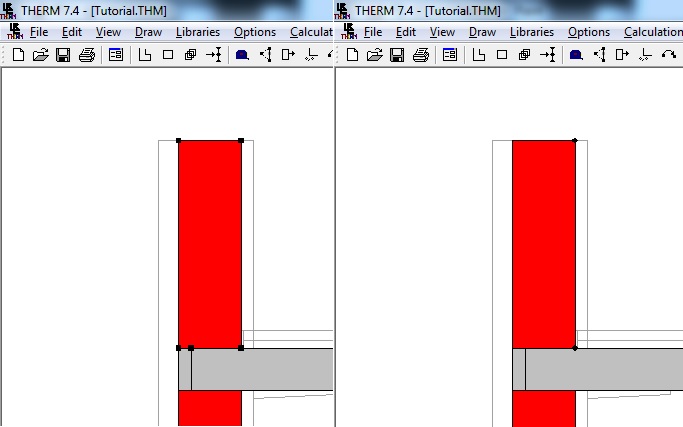 Az oldal él kiválasztása után elérhető a peremfeltételi legördülő menüsor. Ezt a legördülő menüt ugyan ott találjuk ahol korábban az anyagokat választottuk ki a rajzolás során. Lásd a következő ábra.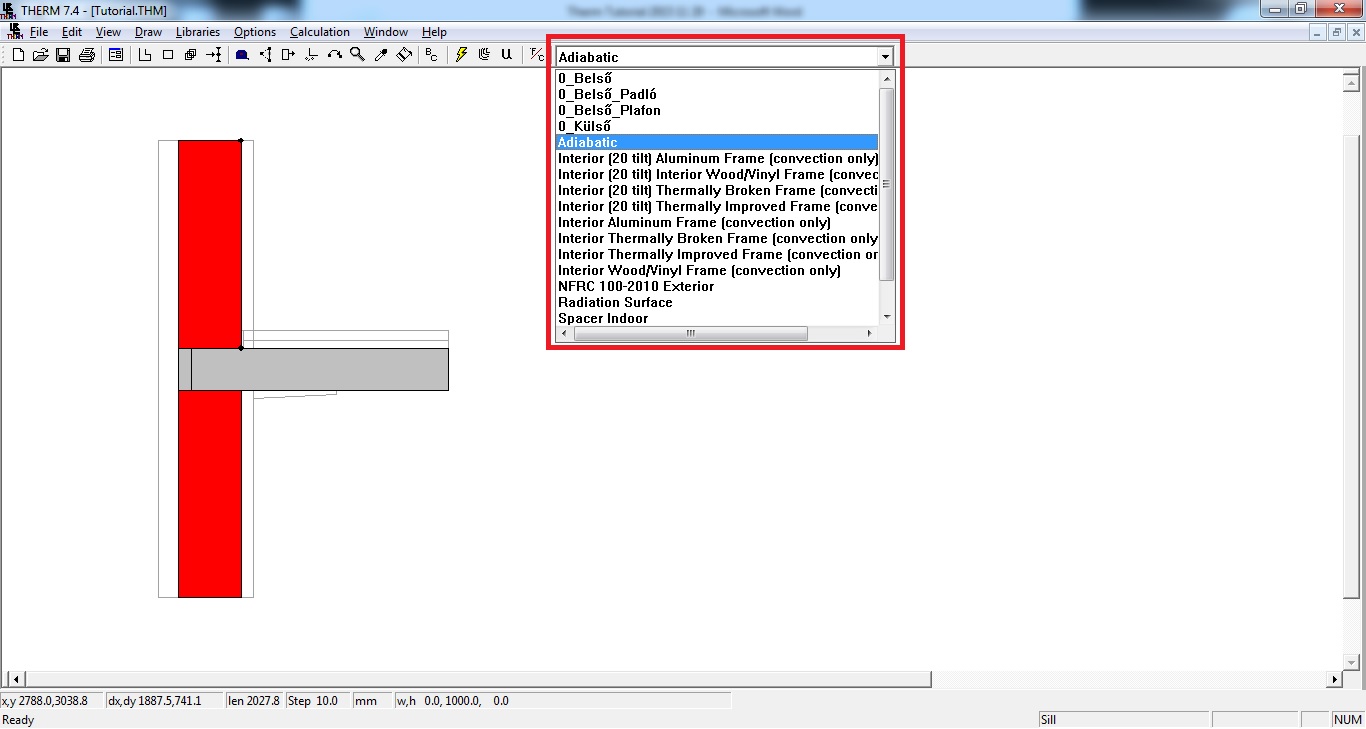 Alap beállításként az Adiabatic / Adiabatikus állapot lesz kiválasztva. Ezt módosítsuk a korábban meghatározott 0_Belső peremfeltételi állapotra.A következő ábrán látható, hogy a feltétel kiválasztásával a peremfeltételekkor meghatározott szín aktívvá válik és a falazat belső oldalán egy vékony kék vonal lesz látható.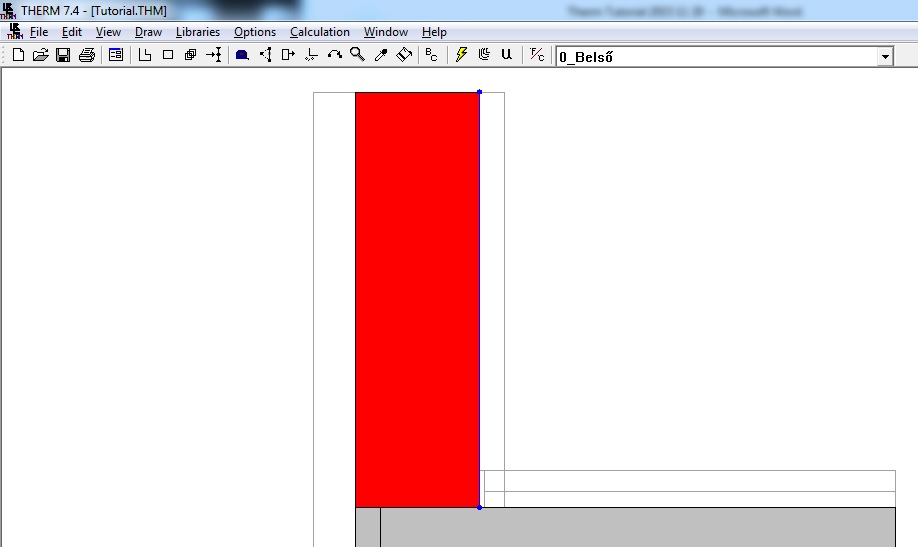 A következőekben jelöljük ki a hosszabb vasbeton födém szakaszt és a felső élét ezen állítsuk be a 0_Belső_Padló peremfeltételt, majd ugyan ezen a szerkezeten az alsó él kijelölésével a 0_Belső_Plafon peremfeltételt. Utolsóként pedig az alsó falazat belső élén a 0_Belső peremfeltételt.Így a következő él színeknek kell megjelennie az ábránkon.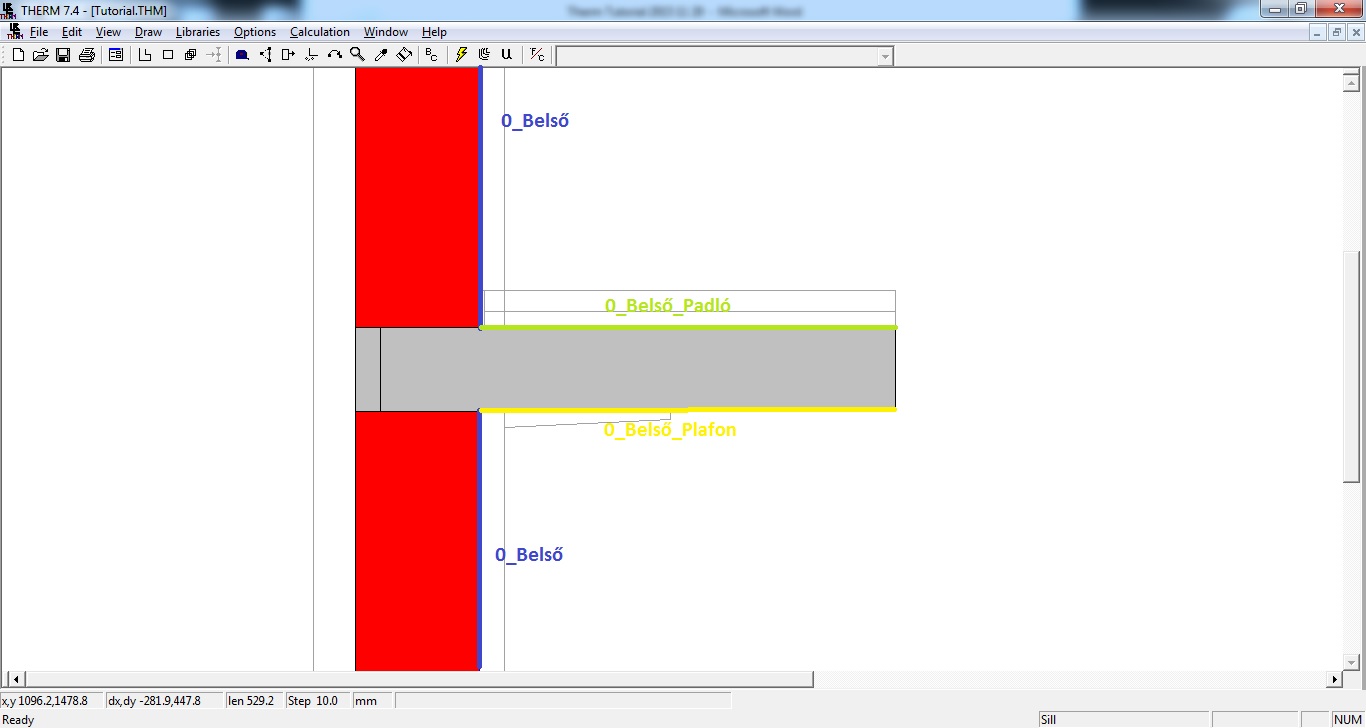 A legutolsó eddig nem definiált peremfeltételünk a 0_Külső peremfeltétel. Ehhez válasszuk ki a két téglaszerkezetet és a födém hosszabbításából származó kis vasbeton elemet majd mindegyik elem külső élének kiválasztásával definiáljuk a 0_Külső peremfeltételt.Az alábbi ábrán látható a felső tégla szerkezet külső élének kiválasztása, majd a legördülő menüben a 0_Külső peremfeltétel.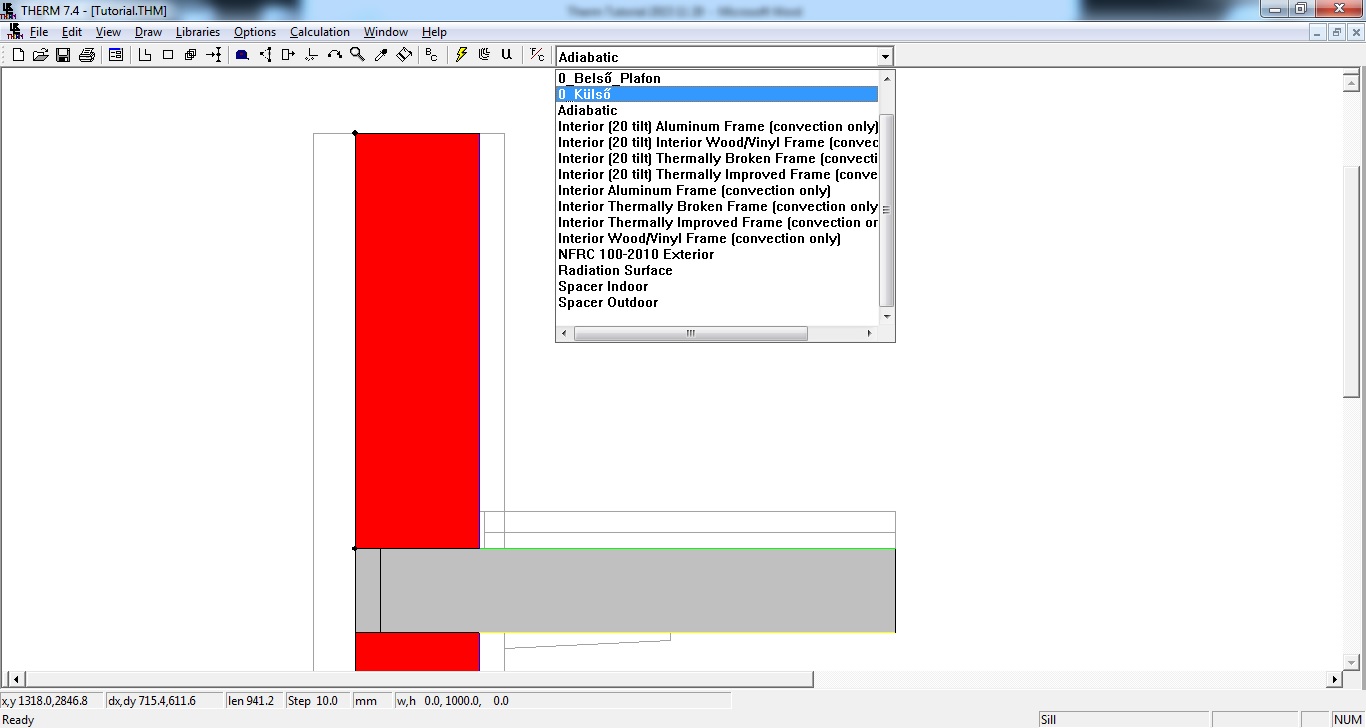 Ugyan ezt elvégezzük a födémen. A kisebbik födém poligon kiválasztása után kattintsunk a külső élére.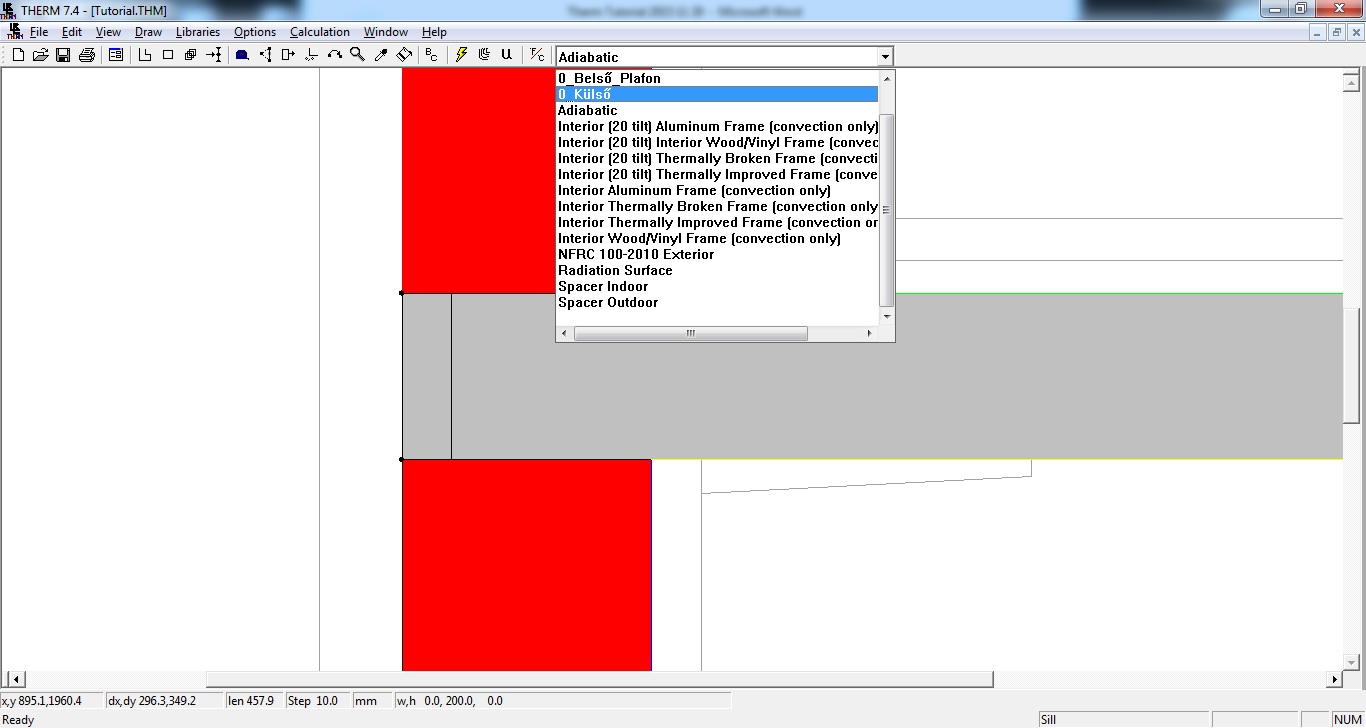 Majd az alsó falazaton megismételjük a folyamatot.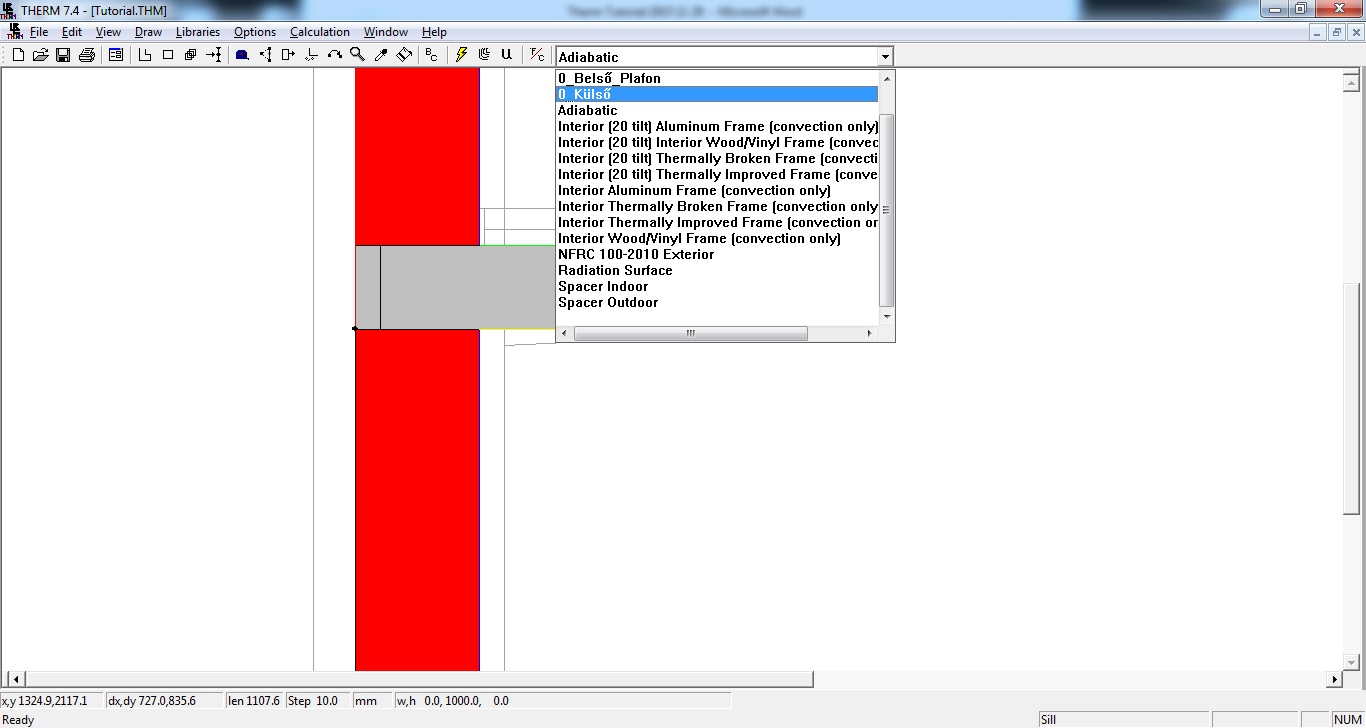 Így a szerkezeti csomópont minden élén lévő peremfeltételeket definiáltuk.Felvetődik a kérdés, hogy a csomópont végén miért nem definiálunk peremfeltételeket. A nem definiált peremfeltételeket a program adiabatikus peremfeltételnek értelmezi automata beállításként. Mivel a szerkezet a már korábban említett 1m határon túl is folytatódik ezért az adiabatikus állapottal a program folytatólagosnak érzékeli a szerkezetet és nem kalkulál hőmérséklettel közvetlenül. A szerkezeten belül ismételten hiányoznak a peremfeltételek ezt szintén adiabatikusként kell kezelni.Jó példa erre a szerkezetünkben található vasbeton födém, mely két részből áll (egy kisebb és egy nagyobb téglalap) viszont a program az adiabatikus peremfeltételi állandó miatt egységes szerkezetnek számolja függetlenül a poligon darabszámtól. Megjegyzés: Itt készítsünk egy ismételt teljes mentést a gyakorlófeladaton. Kattintsunk a mentés ikonra. Az felületi hőátbocsátás beállításaA következő és egyben utolsó beállítás a felületi hőátbocsátás peremfeltételének beállítása.Ezeket a permfeltételeket a belső oldali csomópontokon kell beállítani. A programon belül úgynevezett U-Factor érték peremfeltételeit a következő módon érhetjük el. Elsőként kattintsunk a felső téglaszerkezetünkre, majd kattintsunk kétszer a belső él közelében az egerünk jobb gombjával. Így az alábbi ablak jelenik meg.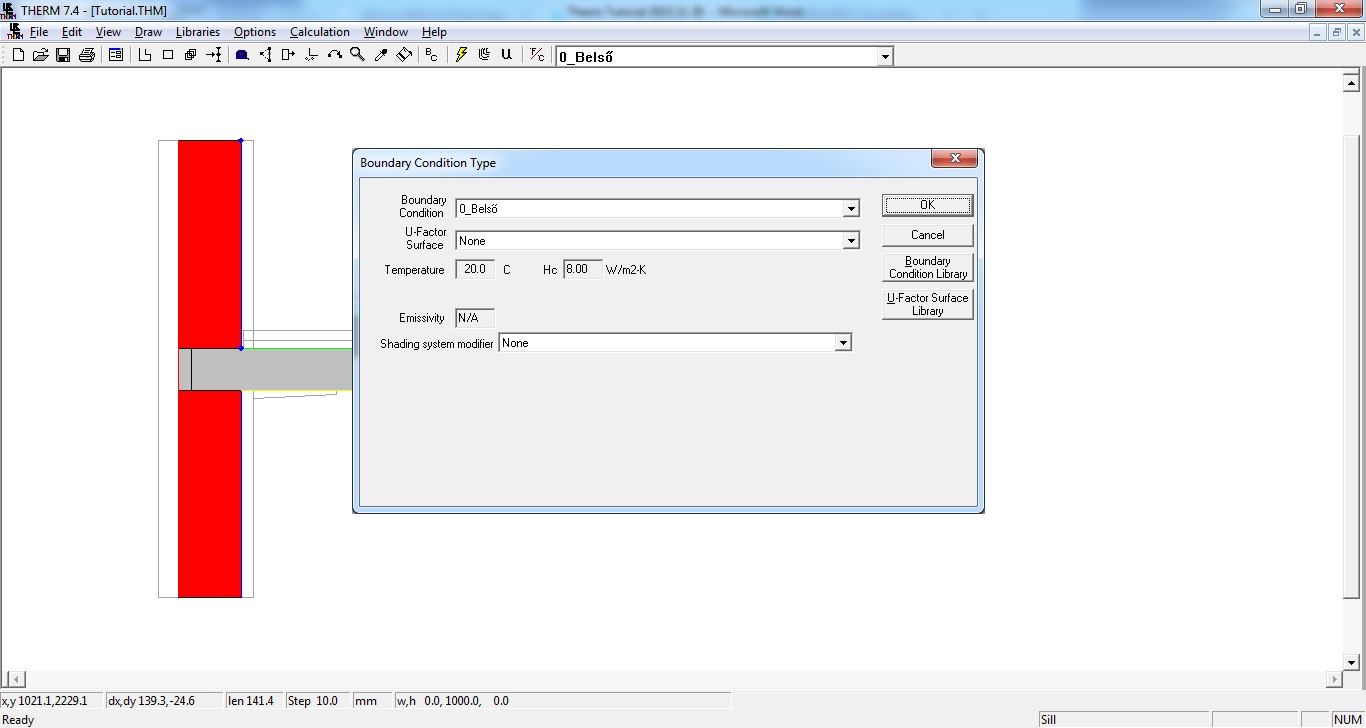 Ezen felugró ablakban két beállítási funkció ami számunkra jelentős. Az első legördülő menü a már korábban ismertetett Boundary condition / Peremfeltétel és a U-Factor Surface / U-Faktor szempontjából figyelembe vett felület. Az első legördülő menüben ha szükséges akkor módosítható a szerkezet peremfeltétele.A második U-Factor felületi legördülő menüben kiválaszthatjuk, hogy a program a számítandó felület kapcsán milyen geometria szerint számolja az U értéket. Válasszuk ki az U érték legördülő menüt. Lásd az alábbi ábra.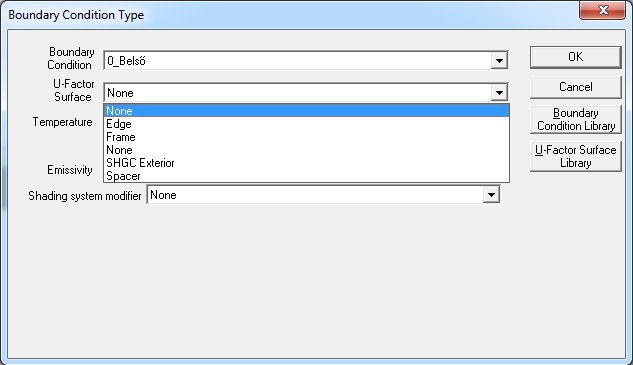 A menü kiválasztásával a következő lehetőségeket ajánlja fel a program.None / NincsEdge / SzegélyFrame / KeretAz SHGC Exterior és a Spacer opció számunkra irreveláns ezért ezekkel nem foglalkozunk.Következő lépésként válasszuk ki az Edge / Szegély lehetőséget mivel vonal mentén vagyunk kíváncsiak a számolt U értékre. A Frame / Keret opciót ajtók ablakok esetében alkalmazzuk. Épület csomópontok esetén mindig az Edge / Szegély opcióra van szükségünk.Az Edge / Szegély kiválasztása után kattintsunk az Ok gombra.Ismételjük meg a folyamatot a födémszerkezet 0_Belső_Padló a 0_Belső_Plafon és az alsó téglafal 0_Belső élén. Így összesen négy szegélyt hozunk létre. A külső szegélyen nem határozunk meg U érték szempontjából figyelembe veendő felületet. Megjegyzés: Itt készítsünk egy ismételt teljes mentést a gyakorlófeladaton. Kattintsunk a mentés ikonra.Átfedések, Hibás pontok, Szerkesztési hézagokAnnak érdekében, hogy a szimulációs számítási feladatot elvégezhessük, a szerkezeti geometriának pontosan definiáltnak kell lennie. Ez alatt azt értjük, hogy a csomópontunk nem tartalmazhat például hézagokat, átfedő poligonokat, vagy olyan pontokat melyeket a THERM nem tud azonosítani.A geometria és az anyagok meghatározása során több olyan beépített funkció található a programban amik segítenek ezen hibák elkerülésében. Az Always Check for Owerlapping Polygons vagyis az Átfedő Poligonok állandó ellenőrzése beállítás is ezt segíti elő. Ez a beállítási lehetőség a legördülő menü Options(Beállítások)Preferences(Lehetőségek)Draw Options(Rajz beállítások) felugró menüben lehetséges. Ez a fő beépített eszköze ezen hiba kiküszöbölésének (ld következő oldal első ábra).Ezt a lehetőséget természetesen ki is kapcsolhatjuk, de az alkalmazásának túlnyomó többségében nem javasolt. Egy másik ilyen lehetőség a hibák ellenőrzésére a View(Nézet) legördülő menüben a Show Voids(Hézagok mutatása)/Overlaps(Átfedések).Megjegyzés.: A geometria és a peremfeltételek beállítása során érdemes néhány alkalommal ezeket a hiba ellenőrzéseket lefuttatni a hibák korai elkerülése miatt.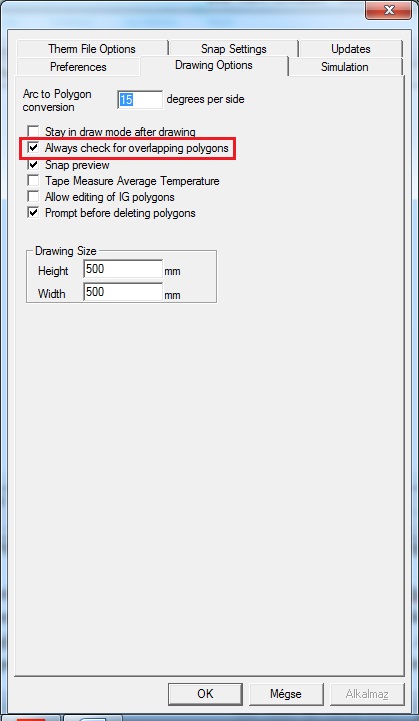 Például.: Amikor a peremfeltételek kerülnek számításra a THERM programban a program automatikusan érzékeli az összes pontot 0.1mm és 0.01mm távolságban egymástól. Azok a pontok amik 0.01mm-nél közelebb helyezkednek el egymáshoz képest a program automatikusan egyesíti. Ha egy felugró ablak jelenik meg melyben a program egy olyan üzenetet jelenít meg, hogy „There are points in the model that are closer togather than the program tolerance.” vagyis „Előfordulhatnak olyan pontok, melyek közelebb vannak mint a program tolerancia értéke”. Ebben az esetben nagy általánosságban az első lehetőséget vagyis „Automatically adjust points within tolerance” vagyis „Automatikusan igazítsa a pontokat a tolerancia határon belül” lehetőséget válasszuk. 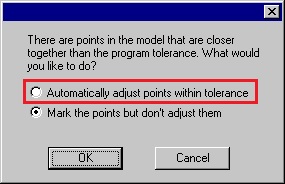 Azonban előfordulhat, hogy nem vagyunk biztosak abban, hogy a program a megfelelő pontokat köti össze automatikusan a fenti opcióban. Így megvan az a lehetőségünk, hogy a második opciót vagyis a „Mark the points but don’t adjust them” azaz „Jelöld meg a pontokat de ne módosíts őket” lehetőséget válasszuk. 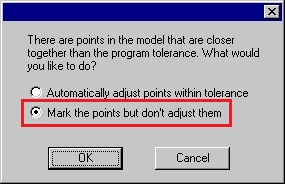 Ezen lehetőség választása esetén a program piros köröket fog elhelyezni a kérdéses csomóponti részekben amik esetleg korrekciót igényelnek. Ezeket a pontokat így személyesen felülvizsgálhatjuk, hogy valóban igényelnek e módosítást vagy megengedhetjük a programnak, hogy korrigálja őket.A számítások meneteVegyük sorra, hogy eddig milyen lépéseket hajtottunk végre.Beillesztettük a programba a korábban CAD-ben készült *.dxf csomópontunkat. Ezt követően meghatároztuk az anyagainkat és azok szükséges tulajdonságait (Hővezetési Tényező , Fajlagos Emisszió) valamint a szükséges peremfeltételeket. A számításhoz szükséges utolsó lépés pedig a figyelembe veendő hőátbocsátási érték felületének a meghatározása volt.Ezt követően belevághatunk a számításainknak.Első lépésként válasszuk ki a Calculation/Számítások legördülő menüt majd a legördülő menüből ismét válasszuk a Calculation/Számítások opciót. Ezt gyors billentyűzeten is elérhetjük az F9 lenyomásával vagy a számítás ikonra való kattintással  .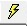 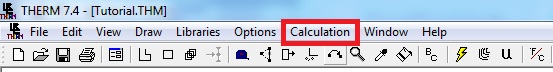 Miután a program végzett a számítással a következő ablak tárul elénk.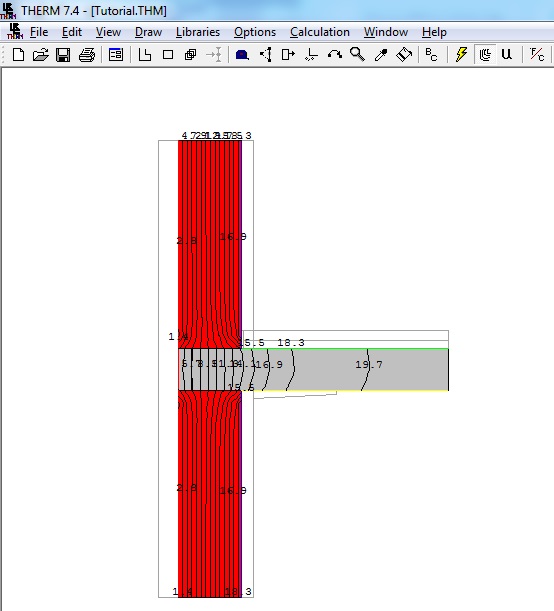 Itt láthatjuk a megadott peremfeltételek és anyagjellemzők alapjáni Isoterma számítás eredményét. Az Isotermák megjelenítése az alapértelmezett beállítás a programban.A következő lépésben válasszuk ki a Calculation/Számítások legördülő menüt majd a Display Options / Megjelenítési beállítások vagy gyorsbillentyűvel Shift + F9. Ezen opció megnyitásával a következő ablak ugrik fel a programban.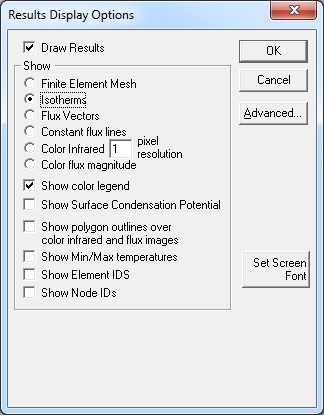 Ezen felugró ablak az úgynevezett Results Display Options / Eredmény megjelenítési Opciók ablak. Itt kiválaszthatjuk, hogy a THERM program által végzett számításokat milyen megjelenítési formában szeretnénk megjeleníteni. Természetesen a megjelenítési lehetőség nem un. „Tick Box” pipálható ablak hanem választható „vagy” rendszerű mivel értelemszerűen több eredmény eltérő megjelenítése nem célravezető a számítások során. A legelső ilyen funkció a Draw Results / Eredmények kirajzolása ablak. Ezt hagyjuk bepipálva a további lehetőségeket a következő oldali táblázatban foglaljuk össze.Példa megjelenítés számításhozPéldaként a tutorial feladatban két megjelenítést fogunk végrehajtani. Mint azt a 3.6os pontban láttuk az alap megjelenítési beállítás az Izotermikus megjelenítés. Annak érdekében, hogy látható és érezhetőek legyenek a beállítások hatásai a következőket hajtsuk végre.Válasszuk ki a 3.6os pontban ismertetettek szerint a Calculation/Számítások legördülő menüt majd a Display Options / Megjelenítési beállítások vagy gyorsbillentyűvel Shift + F9. Ezen opció megnyitásával a Result Display Options / Eredmény megjelenítési opciók ablakban az alábbi ábra alapján válasszuk ki a Color Infrared / Infravörös megjelenítést. Egy felugró ablak fog megjelenni, hogy a számításunk eltarthat pár percig kívánjuk e folytatni. Ezen ablakban nyugodtan válasszuk a Yes / Igen opciót.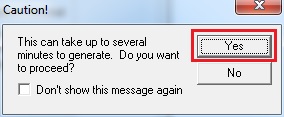 Ha a későbbiekben ezt az ablakot nem szeretnénk látni a „Don’t show this message again” azaz „Ne mutasd ezt az üzenetet többet” melletti kis boxot pipáljuk be nyugodtan.Tehát ez idáig kiválasztottuk az infravörös megjelenítési módot. A felbontását hagyjuk az alapértelmezett 1 pixelen, ezt ne módosítsuk. Még további két megjelenítési módot szeretnénk bekapcsolni ezek pedig a „Show Color Legend” / Színskála érték mutatása valamint a „Show Min/Max temperature” / A minimum és maximum hőmérséklet mutatása.Ezeknek az opcióknak a jelölő négyzeteit pipáljuk be. Ha mindent megfelelően csináltunk az alábbi ábrán látható beállításoknak kell a gépünkön is megjelennie.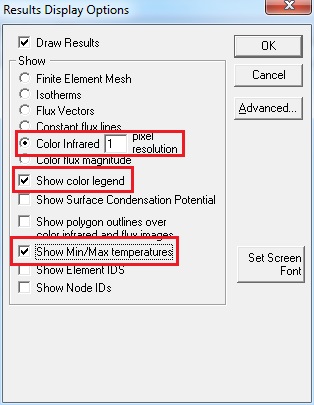 Mint azt korábban már említettük a Draw Results opció alapértelmezett. Ezt hagyjuk bepipálva, ne módosítsuk. Mindezen kiválasztások elvégzése után kattintsunk az OK gombra.Ezt követően gépünk erősségétől függően a program elvégzi a számítás grafikus ábrázolását melyet a következő oldali ábrán láthatunk.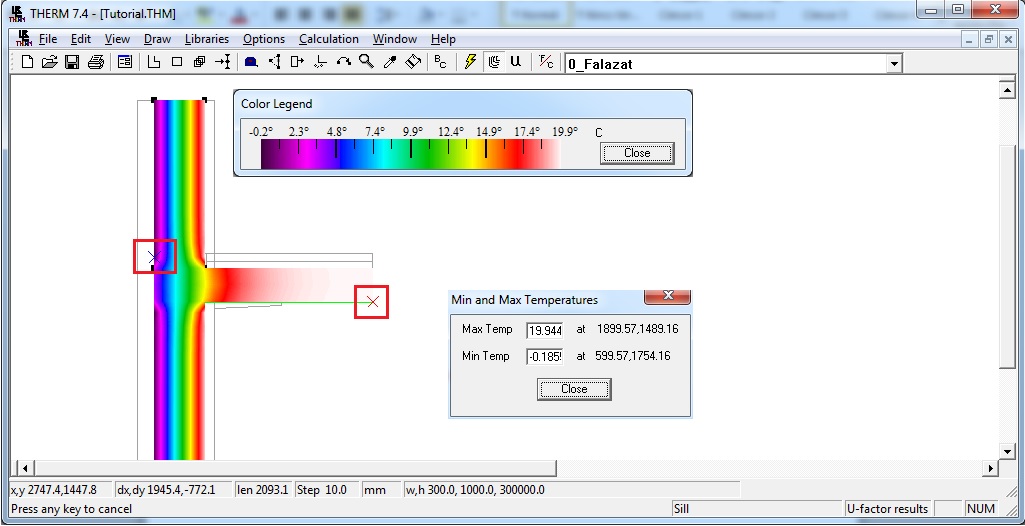 Jól látható, hogy az elvégzett számítás után a program megjeleníti számunkra a szerkezeti csomópontunk minimum és maximum hőmérsékletét. Ezen értékek helyét és koordinátáját is megkapjuk valamint jól látható módon piros és kék „X”-el jelöli a program ezen pontokat.A bekacsolt színskála alapján nyomon követhető, hogy az adott tartományokban, hogy alakulnak a hőmérsékletek.Egy további beállítás során pedig közelítő, de részletes képet kaphatunk arról, hogy a hőszigetelés nélküli szerkezetünk, mely irányokban veszíti el a legtöbb hőt. Vagyis megállapítható, hogy hol képződik hőhíd a szerkezetben.Ehhez válasszuk ki a korábban ismertetettek szerint a Calculation/Számítások legördülő menüt majd a Display Options / Megjelenítési beállítások vagy gyorsbillentyűvel Shift + F9. Ezen opció megnyitásával a Result Display Options / Eredmény megjelenítési opciók ablakban az alábbi ábra alapján válasszuk ki a Color Flux magnitude / Infravörös hőárami megjelenítést.Ha korábban nem kapcsoltuk ki akkor ismét a már ismert felugró ablak fog megjelenni, hogy a számításunk eltarthat pár percig kívánjuk e folytatni. Ezen ablakban nyugodtan válasszuk a Yes / Igen opciót.Ezt követően pipáljuk be továbbá a „Show Color Legend” / Színskála érték mutatása opciót.Mindezen kiválasztások elvégzése után kattintsunk az OK gombra.Az eredmény az alábbi ábrán látható.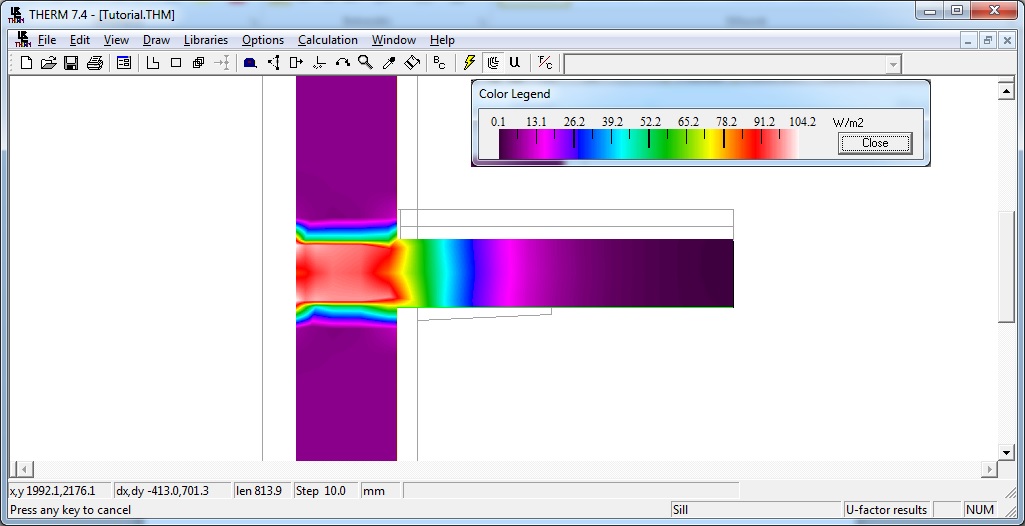 Jól látható, hogy a hőszigetelés nélküli szerkezetünkben a hőhíd a koszorú síkjában alakul ki, ahol a vasbeton szerkezet találkozik a külső hőmérséklettel.Ennek az oka, hogy a vasbeton szerkezet jó hővezető így ezen élek mentén összpontosul a szerkezeti hőáramlás. Mint megfigyelhető a színskálán és a készített geometrián. A hőáramok a vasbeton födém és a falazat találkozásának az élei mentén összpontosulnak ezzel hűtve le a szerkezet egészét.Hőmérséklet megjelenítése az egér mutatóraA program rendelkezik egy beépített opcióval mellyel lehetőség nyílik arra, hogy az egérkurzor mozgatásával a szerkezeti elemeken megvizsgáljuk a hőmérséklet alakulását. Ezt a lehetőséget a „View (Nézet)  Temperature at cursor (Hőmérséklet a mutatónál)” menüben tudjuk bekapcsolni. Bekapcsolás után az alábbi ablak jelenik meg. Természetesen ugyan ezen beállítás alatt ezt az opciót ki is kapcsolhatjuk ha nem kívánjuk tovább használni.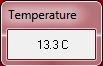 Ez megmutatja a szerkezetbeli hőmérsékletet ott ahol az egér mutatójával a csomóponton mozgunk. Természetesen a mozgatással ez az érték folyamatosan változik. Megjegyzés: Itt készítsünk egy ismételt teljes mentést a gyakorlófeladaton. Kattintsunk a mentés ikonra.sadghmvParancsikonAngol MegnevezéseMagyar megnevezése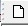 NewÚj feladat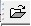 OpenMeglévő file megnyitásaSaveFile mentése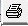 PrintNyomtatás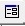 Therm File PropertiesFile beállítások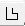 Draw poligonPoligon rajzolása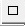 Draw rectangleTéglatest rajzolása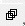 Draw manyTöbb poligon rajzolás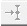 Insert pointPont beillesztése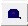 Tape measureMérőszalag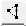 Move piontsPontok mozgatása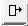 Move polygonsPoligon mozgatása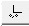 Set OriginOrigó beállítása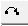 Snap settingsKapcsolási beállítások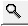 ZoomNagyítás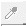 Select material / BCAnyag / peremfeltétel kiválasztása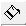 FillKitöltés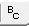 Draw boundary conditionsPeremfeltétel alkalmazásaCalcSzámítás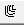 Show resultsEredmény megjelenítés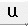 Show U-factorsHőátbocsátási tényezők megjelenítése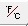 Switch unitsMértékegység váltás (F/C ; ft/m)Eredeti MegnevezésMagyar MegnevezésFinite Element MeshVégeselem modelIsothermsIzotermákFlux VectorsHőáram vektorokConstant Flux LineFolyamatos hőáramlási képColor Infrared (1 pixel resolution)Infravörös kép (1 pixeles felbontásban – Ezen érték módosítható)Color flux magnitudeInfravörös hőáramlási képTovábbi megjelenítési beállításokTovábbi megjelenítési beállításokShow Color LegendMutassa az értékeket adott színskálánShow Surface Condensation PotentialMutassa a felületi páralecsapódási potenciáltShow polygon outlines over color infrared and flux imagesMutassa a poligonok határoló vonalait az infravörös és az infravörös hőáramlási képenShow Min / Max temperaturesMutassa a Minimum és Maximum hőmérsékletetShow Element IDsMutassa az elemek megnevezésétShow Node IDsMutassa a csatlakozási pontok számát